杭州市文溪中学校园网络及监控系统建设采购项目招标文件 （电子招投标）编号:XHZFCG-2023-G-18杭州市文溪中学 杭州市西湖区政府采购中心二〇二三年五月二十三日目  录第一部分      招标公告第二部分      投标人须知第三部分      采购需求第四部分      评标办法第五部分      拟签订的合同文本第六部分      应提交的有关格式范例第一部分 招标公告项目概况杭州市文溪中学校园网络及监控系统建设采购项目招标项目的潜在投标人应在政采云平台（https://www.zcygov.cn/）获取（下载）招标文件，并于2023年6月13日09点30分00秒（北京时间）前递交（上传）投标文件。一、项目基本情况                                                项目编号：XHZFCG-2023-G-18    项目名称：杭州市文溪中学校园网络及监控系统建设采购项目    预算金额（元）：  470000.00最高限价（元）：  470000.00采购需求：杭州市文溪中学校园网络及监控系统建设采购项目，主要内容：两个新建餐厅网络系统、监控系统、门禁系统、音响系统、存储系统（以上内容需要与暑期餐厅改造施工配合），教室、办公室、专用教室等室内场所新增监控含存储、原有存储升级等，具体包括安装、产品调试（含与原有设备整合）、试运行、验收与相关的操作培训及不少于3年（含）7×24小时免费设备保修和售后现场技术服务等内容。供应商可点击本公告下方“浏览采购文件”查看采购需求。标项名称：杭州市文溪中学校园网络及监控系统建设采购项目数量：1批预算金额（元）：470000.00简要规格描述或项目基本概况介绍、用途：两个新建餐厅网络系统、监控系统、门禁系统、音响系统、存储系统（以上内容需要与暑期餐厅改造施工配合），教室、办公室、专用教室等室内场所新增监控含存储、原有存储升级等，具体包括安装、产品调试（含与原有设备整合）、试运行、验收与相关的操作培训及不少于3年（含）7×24小时免费设备保修和售后现场技术服务等内容。备注：合同履约期限：合同签订后30天内完成全部建设内容；正常试运行1个月，培训并交付使用。2、本项目接受联合体投标：是，否。二、申请人的资格要求：1. 满足《中华人民共和国政府采购法》第二十二条规定；未被“信用中国”（www.creditchina.gov.cn)、中国政府采购网（www.ccgp.gov.cn）列入失信被执行人、重大税收违法案件当事人名单、政府采购严重违法失信行为记录名单；    2. 以联合体形式投标的，提供联合协议(本项目不接受联合体投标或者投标人不以联合体形式投标的，则不需要提供) ；3.落实政府采购政策需满足的资格要求：无（注：不得限制大中型企业与小微企业组成联合体参与投标）；专门面向中小企业货物全部由符合政策要求的中小企业制造，提供中小企业声明函；货物全部由符合政策要求的小微企业制造，提供中小企业声明函；要求以联合体形式参加，提供联合协议和中小企业声明函，联合协议中中小企业合同金额应当达到  %，小微企业合同金额应当达到 %;如果供应商本身提供所有标的均由中小企业制造、承建或承接，视同符合了资格条件，无需再与其他中小企业组成联合体参加政府采购活动，无需提供联合协议；要求合同分包，提供分包意向协议和中小企业声明函，分包意向协议中中小企业合同金额应当达到达到  % ，小微企业合同金额应当达到 % ;如果供应商本身提供所有标的均由中小企业制造、承建或承接，视同符合了资格条件，无需再向中小企业分包，无需提供分包意向协议；4.本项目的特定资格要求：无有特定资格要求：                    ，该特定条件的法律法规依据：                                                                      。5.单位负责人为同一人或者存在直接控股、管理关系的不同供应商，不得参加同一合同项下的政府采购活动；为采购项目提供整体设计、规范编制或者项目管理、监理、检测等服务后不得再参加该采购项目的其他采购活动。三、获取招标文件 时间：/至2023年6月13日，每天上午00:00至12:00 ，下午12:00至23:59（北京时间，线上获取法定节假日均可，线下获取文件法定节假日除外）地点（网址）：政采云平台（https://www.zcygov.cn/） 方式：供应商登录政采云平台https://www.zcygov.cn/在线申请获取采购文件（进入“项目采购”应用，在获取采购文件菜单中选择项目，申请获取采购文件）。 售价（元）：0 	四、提交投标文件截止时间、开标时间和地点提交投标文件截止时间： 2023年6月13日09点30分 （北京时间）投标地点（网址）：政采云平台（https://www.zcygov.cn/） 开标时间：2023年6月13日09点30分 开标地点（网址）：政采云平台（https://www.zcygov.cn/）五、公告期限 自本公告发布之日起5个工作日。六、其他补充事宜 1.《浙江省财政厅关于进一步发挥政府采购政策功能全力推动经济稳进提质的通知》 （浙财采监（2022）3号）、《浙江省财政厅关于进一步促进政府采购公平竞争打造最优营商环境的通知》（浙财采监（2021）22号））、《浙江省财政厅关于进一步加大政府采购支持中小企业力度助力扎实稳住经济的通知》 （浙财采监（2022）8号）已分别于2022年1月29日、2022年2月1日和2022年7月1日开始实施，此前有关规定与上述文件内容不一致的，按上述文件要求执行。 2.根据《浙江省财政厅关于进一步促进政府采购公平竞争打造最优营商环境的通知》（浙财采监（2021）22号）文件关于“健全行政裁决机制”要求，鼓励供应商在线提起询问，路径为：政采云-项目采购-询问质疑投诉-询问列表:鼓励供应商在线提起质疑，路径为：政采云-项目采购-询问质疑投诉-质疑列表。质疑供应商对在线质疑答复不满意的，可在线提起投诉，路径为：浙江政府服务网-政府采购投诉处理-在线办理。3.供应商认为招标文件使自己的权益受到损害的，可以自获取招标文件之日或者招标文件公告期限届满之日（公告期限届满后获取招标文件的，以公告期限届满之日为准）起7个工作日内，以书面形式向采购人和采购代理机构提出质疑。质疑供应商对采购人、采购代理机构的答复不满意或者采购人、采购代理机构未在规定的时间内作出答复的，可以在答复期满后十五个工作日内向同级政府采购监督管理部门投诉。质疑函范本、投诉书范本请到浙江政府采购网下载专区下载。4.其他事项：（1）需要落实的政府采购政策：包括节约资源、保护环境、支持创新、促进中小企业发展等。详见招标文件的第二部分总则。（2）电子招投标的说明：①电子招投标：本项目以数据电文形式，依托“政府采购云平台（www.zcygov.cn）”进行招投标活动，不接受纸质投标文件；②投标准备：注册账号--点击“商家入驻”，进行政府采购供应商资料填写；申领CA数字证书---申领流程详见“浙江政府采购网-下载专区-电子交易客户端-CA驱动和申领流程”；安装“政采云电子交易客户端”----前往“浙江政府采购网-下载专区-电子交易客户端”进行下载并安装；③招标文件的获取：使用账号登录或者使用CA登录政采云平台；进入“项目采购”应用，在获取采购文件菜单中选择项目，获取招标文件；④投标文件的制作：在“政采云电子交易客户端”中完成“填写基本信息”、“导入投标文件”、“标书关联”、“标书检查”、“电子签名”、“生成电子标书”等操作；⑤采购人、采购机构将依托政采云平台完成本项目的电子交易活动，平台不接受未按上述方式获取招标文件的供应商进行投标活动； ⑥对未按上述方式获取招标文件的供应商对该文件提出的质疑，采购人或采购代理机构将不予处理；⑦不提供招标文件纸质版；⑧投标文件的传输递交：投标人在投标截止时间前将加密的投标文件上传至政府采购云平台，还可以在投标截止时间前直接提交或者以邮政快递方式递交备份投标文件1份。备份投标文件的制作、存储、密封详见招标文件第二部分第15点—“备份投标文件”；⑨投标文件的解密：投标人按照平台提示和招标文件的规定在半小时内完成在线解密。通过“政府采购云平台”上传递交的投标文件无法按时解密，投标供应商递交了备份投标文件的，以备份投标文件为依据，否则视为投标文件撤回。通过“政府采购云平台”上传递交的投标文件已按时解密的，备份投标文件自动失效。投标人仅提交备份投标文件，未在电子交易平台传输递交投标文件的，投标无效；⑩具体操作指南：详见政采云平台“服务中心-帮助文档-项目采购-操作流程-电子招投标-政府采购项目电子交易管理操作指南-供应商”。（3）招标文件公告期限与招标公告的公告期限一致。七、对本次采购提出询问、质疑、投诉，请按以下方式联系    1.采购人信息    名    称：杭州市文溪中学     地    址： 杭州市春申街15号     传    真： /项目联系人（询问）： 陈峰  项目联系方式（询问）： 0571-89930922质疑联系人：邵建洪    质疑联系方式：0571-89930918    2.采购代理机构信息            名    称：杭州市西湖区政府采购中心地    址：杭州市西湖区文一西路858号    传    真：0571-89511006                项目联系人（询问）：江涛              项目联系方式（询问）：0571-89511007    质疑联系人：缪新新                  质疑联系方式：0571-89511561    3.同级政府采购监督管理部门                名    称：杭州市西湖区政府采购监管科    地    址：杭州市文三西路18号1104室  传    真： /    联系人 ：韩继伟    监督投诉电话：0571-89511307     若对项目采购电子交易系统操作有疑问，可登录政采云（https://www.zcygov.cn/），点击右侧咨询小采，获取采小蜜智能服务管家帮助，或拨打政采云服务热线400-881-7190获取热线服务帮助。CA问题联系电话（人工）：汇信CA 400-888-4636；天谷CA 400-087-8198。第二部分 投标人须知前附表一、总则1. 适用范围本招标文件适用于该项目的招标、投标、开标、资格审查及信用信息查询、评标、定标、合同、验收等行为（法律、法规另有规定的，从其规定）。   2.定义2.1 “采购人”系指招标公告中载明的本项目的采购人。2.2 “采购机构”系指招标公告中载明的本项目的采购机构。2.3 “投标人”系指是指响应招标、参加投标竞争的法人、其他组织或者自然人。2.4 “负责人”系指法人企业的法定负责人，或其他组织为法律、行政法规规定代表单位行使职权的主要负责人，或自然人本人。2.5“电子签名”系指数据电文中以电子形式所含、所附用于识别签名人身份并表明签名人认可其中内容的数据；“公章”系指单位法定名称章。因特殊原因需要使用冠以法定名称的业务专用章的，投标时须提供《业务专用章使用说明函》（附件4）。2.6“电子交易平台”是指本项目政府采购活动所依托的政府采购云平台（https://www.zcygov.cn/）。2.7 “▲” 系指实质性要求条款，“” 系指适用本项目的要求，“” 系指不适用本项目的要求。3. 采购项目需要落实的政府采购政策3.1 本项目原则上采购本国生产的货物、工程和服务，不允许采购进口产品。除非采购人采购进口产品，已经在采购活动开始前向财政部门提出申请并获得财政部门审核同意，且在采购需求中明确规定可以采购进口产品（但如果因信息不对称等原因，仍有满足需求的国内产品要求参与采购竞争的，采购人、采购机构不会对其加以限制，仍将按照公平竞争原则实施采购）；优先采购向我国企业转让技术、与我国企业签订消化吸收再创新方案的供应商的进口产品。3.2 支持绿色发展3.2.1采购人拟采购的产品属于品目清单范围的，采购人及其委托的采购代理机构将依据国家确定的认证机构出具的、处于有效期之内的节能产品、环境标志产品认证证书，对获得证书的产品实施政府优先采购或强制采购。投标人须按招标文件要求提供相关产品认证证书。▲采购人拟采购的产品属于政府强制采购的节能产品品目清单范围的，投标人未按招标文件要求提供国家确定的认证机构出具的、处于有效期之内的节能产品认证证书的，投标无效。3.2.2 纳入政府采购管理的修缮、装修类项目采购建材的，鼓励采购单位将绿色建材性能、指标等作为实质性条件纳入采购文件和合同，具体性能指标要求参考相关绿色建材政府采购需求标准。3.2.3为助力打好污染防治攻坚战，推广使用绿色包装，政府采购货物、工程和服务项目中涉及商品包装和快递包装的，供应商提供产品及相关快递服务的具体包装要求要参考《商品包装政府采购需求标准（试行）》、《快递包装政府采购需求标准（试行）》。优先采购绿色包装产品、绿色物流配送服务以及循环利用产品。3.2.4 鼓励供应商在参加政府采购过程中开展绿色设计、选择绿色材料、打造绿色制造工艺、开展绿色运输、做好废弃产品回收处理，实现产品全周期的绿色环保。鼓励采购单位对其提高预付款比例、免收履约保证金。3.3支持中小企业发展3.3.1中小企业，是指在中华人民共和国境内依法设立，依据国务院批准的中小企业划分标准确定的中型企业、小型企业和微型企业，但与大企业的负责人为同一人，或者与大企业存在直接控股、管理关系的除外。符合中小企业划分标准的个体工商户，在政府采购活动中视同中小企业。3.3.2在政府采购活动中，投标人提供的货物符合下列情形的，享受中小企业扶持政策：在货物采购项目中，货物由中小企业制造，即货物由中小企业生产且使用该中小企业商号或者注册商标；在货物采购项目中，投标人提供的货物既有中小企业制造货物，也有大型企业制造货物的，不享受中小企业扶持政策。以联合体形式参加政府采购活动，联合体各方均为中小企业的，联合体视同中小企业。其中，联合体各方均为小微企业的，联合体视同小微企业。3.3.3对于未预留份额专门面向中小企业的政府采购货物项目，以及预留份额政府采购货物项目中的非预留部分标项，对小型和微型企业的投标报价给予20%的扣除，用扣除后的价格参与评审。接受大中型企业与小微企业组成联合体或者允许大中型企业向一家或者多家小微企业分包的政府采购货物项目，对于联合协议或者分包意向协议约定小微企业的合同份额占到合同总金额30%以上的，对联合体或者大中型企业的报价给予6%的扣除，用扣除后的价格参加评审。组成联合体或者接受分包的小微企业与联合体内其他企业、分包企业之间存在直接控股、管理关系的，不享受价格扣除优惠政策。3.3.4符合《关于促进残疾人就业政府采购政策的通知》（财库〔2017〕141号）规定的条件并提供《残疾人福利性单位声明函》（附件1）的残疾人福利性单位视同小型、微型企业；3.3.5符合《关于政府采购支持监狱企业发展有关问题的通知》（财库[2014]68号）规定的监狱企业并提供由省级以上监狱管理局、戒毒管理局（含新疆生产建设兵团）出具的属于监狱企业证明文件的，视同为小型、微型企业。3.3.6可享受中小企业扶持政策的投标人应按照招标文件格式要求提供《中小企业声明函》，投标人提供的《中小企业声明函》与实际情况不符的，不享受中小企业扶持政策。声明内容不实的，属于提供虚假材料谋取中标、成交的，依法承担法律责任。3.3.7中小企业享受扶持政策获得政府采购合同的，小微企业不得将合同分包给大中型企业，中型企业不得将合同分包给大型企业。3.4支持创新发展3.4.1 采购人优先采购被认定为首台套产品和“制造精品”的自主创新产品。3.4.2首台套产品被纳入《首台套产品推广应用指导目录》之日起3年内，以及产品核心技术高于国内领先水平，并具有明晰自主知识产权的“制造精品”产品，自认定之日起3年内视同已具备相应销售业绩，参加政府采购活动时业绩分值为满分。3.5平等对待内外资企业和符合条件的破产重整企业平等对待内外资企业和符合条件的破产重整企业，切实保障企业公平竞争，平等维护企业的合法利益。
4. 询问、质疑、投诉4.1在线询问、质疑、投诉根据《浙江省财政厅关于进一步促进政府采购公平竞争打造最优营商环境的通知》（浙财采监（2021）22号）文件关于“健全行政裁决机制”要求，鼓励供应商在线提起询问，路径为：政采云-项目采购-询问质疑投诉-询问列表；鼓励供应商在线提起质疑，路径为：政采云-项目采购-询问质疑投诉-质疑列表。质疑供应商对在线质疑答复不满意的，可在线提起投诉，路径为：浙江政府服务网-政府采购投诉处理-在线办理。4.2供应商询问供应商对政府采购活动事项有疑问的，可以提出询问，采购人或者采购代理机构应当在3个工作日内对供应商依法提出的询问作出答复，但答复的内容不得涉及商业秘密。供应商提出的询问超出采购人对采购代理机构委托授权范围的，采购代理机构应当告知供应商向采购人提出。4.3供应商质疑4.3.1提出质疑的供应商应当是参与所质疑项目采购活动的供应商。潜在供应商已依法获取其可质疑的招标文件的，可以对该文件提出质疑。4.3.2供应商认为招标文件、采购过程和中标结果使自己的权益受到损害的，可以在知道或者应知其权益受到损害之日起七个工作日内，以书面形式向采购人或者采购代理机构提出质疑，否则，采购人或者采购代理机构不予受理：4.3.2.1对招标文件提出质疑的，质疑期限为供应商获得招标文件之日或者招标文件公告期限届满之日起计算。4.3.2.2对采购过程提出质疑的，质疑期限为各采购程序环节结束之日起计算。4.3.2.3对采购结果提出质疑的，质疑期限自采购结果公告期限届满之日起计算。4.3.3供应商提出质疑应当提交质疑函和必要的证明材料。质疑函应当包括下列内容：　　4.3.3.1供应商的姓名或者名称、地址、邮编、联系人及联系电话；　　4.3.3.2质疑项目的名称、编号；　　4.3.3.3具体、明确的质疑事项和与质疑事项相关的请求；　　4.3.3.4事实依据；　　4.3.3.5必要的法律依据；4.3.3.6提出质疑的日期。供应商提交的质疑函需一式三份。供应商为自然人的，应当由本人签字；供应商为法人或者其他组织的，应当由法定代表人、主要负责人，或者其授权代表签字或者盖章，并加盖公章。质疑函范本及制作说明详见附件2。4.3.4对同一采购程序环节的质疑，供应商须在法定质疑期内一次性提出。4.3.5采购人或者采购代理机构应当在收到供应商的书面质疑后七个工作日内作出答复，并以书面形式通知质疑供应商和其他与质疑处理结果有利害关系的政府采购当事人，但答复的内容不得涉及商业秘密。根据《杭州市财政局关于进一步加强政府采购信息公开优化营商环境的通知》（杭财采监〔2021〕17号）,采购人或者采购代理机构在质疑回复后5个工作日内，在浙江政府采购网的“其他公告”栏目公开质疑答复，答复内容应当完整。质疑函作为附件上传。4.3.6询问或者质疑事项可能影响采购结果的，采购人应当暂停签订合同，已经签订合同的，应当中止履行合同。4.4供应商投诉4.4.1质疑供应商对采购人、采购代理机构的答复不满意或者采购人、采购代理机构未在规定的时间内作出答复的，可以在答复期满后十五个工作日内向同级政府采购监督管理部门提出投诉。4.4.2供应商投诉的事项不得超出已质疑事项的范围，基于质疑答复内容提出的投诉事项除外。4.4.3供应商投诉应当有明确的请求和必要的证明材料。4.4.4 以联合体形式参加政府采购活动的，其投诉应当由组成联合体的所有供应商共同提出。4.4.5根据政府采购行政裁决省市区三级联动试点工作安排，杭州市本级、拱墅区、富阳区政府采购项目投诉材料可寄送至浙江省政府采购行政裁决服务中心（杭州），地址：杭州市上城区四季青街道新业路市民之家G03办公室，收件人：朱女士、王女士，电话：0571-85252453。投诉书范本及制作说明详见附件3。      二、招标文件的构成、澄清、修改5．招标文件的构成5.1 招标文件包括下列文件及附件：5.1.1招标公告；5.1.2投标人须知；5.1.3采购需求；5.1.4评标办法；5.1.5拟签订的合同文本；5.1.6应提交的有关格式范例。5.2与本项目有关的澄清或者修改的内容为招标文件的组成部分。6. 招标文件的澄清、修改6.1已获取招标文件的潜在投标人，若有问题需要澄清，应于投标截止时间前，以书面形式向采购机构提出。6.2 采购机构对招标文件进行澄清或修改的，将同时通过电子交易平台通知已获取招标文件的潜在投标人。依法应当公告的，将按规定公告，同时视情况延长投标截止时间和开标时间。该澄清或者修改的内容为招标文件的组成部分。三、投标7. 招标文件的获取详见招标公告中获取招标文件的时间期限、地点、方式及招标文件售价。8.开标前答疑会或现场考察采购人组织潜在投标人现场考察或者召开开标前答疑会的，潜在投标人按第二部分投标人须知前附表的规定参加现场考察或者开标前答疑会。9.投标保证金本项目不需缴纳投标保证金。10. 投标文件的语言投标文件及投标人与采购有关的来往通知、函件和文件均应使用中文。11. 投标文件的组成11.1资格文件：11.1.1符合参加政府采购活动应当具备的一般条件的承诺函；11.1.2 联合协议（如果有）；11.1.3落实政府采购政策需满足的资格要求（如果有）；11.1.4本项目的特定资格要求（如果有)。11.2  商务技术文件：11.2.1投标函； 11.2.2授权委托书或法定代表人（单位负责人、自然人本人）身份证明；11.2.3 分包意向协议（如果有）；11.2.4符合性审查资料；11.2.5评标标准相应的商务技术资料；11.2.6投标标的清单；11.2.7商务技术偏离表；11.2.8政府采购供应商廉洁自律承诺书。11.3报价文件： 11.3.1开标一览表（报价表）。投标文件含有采购人不能接受的附加条件的，投标无效；投标人提供虚假材料投标的，投标无效。12. 投标文件的编制12.1投标文件分为资格文件、商务技术文件、报价文件三部分。各投标人在编制投标文件时请按照招标文件第六部分规定的格式进行，混乱的编排导致投标文件被误读或评标委员会查找不到有效文件是投标人的风险。12.2投标人进行电子投标应安装客户端软件—“政采云电子交易客户端”，并按照招标文件和电子交易平台的要求编制并加密投标文件。投标人未按规定加密的投标文件，电子交易平台将拒收并提示。12.3使用“政采云电子交易客户端”需要提前申领CA数字证书，申领流程请自行前往“浙江政府采购网-下载专区-电子交易客户端-CA驱动和申领流程”进行查阅。13.投标文件的签署、盖章13.1投标文件按照招标文件第六部分格式要求进行签署、盖章。▲投标人的投标文件未按照招标文件要求签署、盖章的，其投标无效。13.2为确保网上操作合法、有效和安全，投标人应当在投标截止时间前完成在“政府采购云平台”的身份认证，确保在电子投标过程中能够对相关数据电文进行加密和使用电子签名。13.3招标文件对投标文件签署、盖章的要求适用于电子签名。14. 投标文件的提交、补充、修改、撤回14.1 供应商应当在投标截止时间前完成投标文件的传输递交，并可以补充、修改或者撤回投标文件。补充或者修改投标文件的，应当先行撤回原文件，补充、修改后重新传输递交。供应商撤回投标不得损害国家利益、社会公共利益、采购人利益、代理机构利益、其他供应商利益，否则，供应商撤销（撤回）投标无效。投标截止时间前未完成传输的，视为撤回投标文件。投标截止时间后递交的投标文件，电子交易平台将拒收。14.2电子交易平台收到投标文件，将妥善保存并即时向供应商发出确认回执通知。在投标截止时间前，除供应商补充、修改或者撤回投标文件外，任何单位和个人不得解密或提取投标文件。14.3采购人、采购机构可以视情况延长投标文件提交的截止时间。在上述情况下，采购机构与投标人以前在投标截止期方面的全部权利、责任和义务，将适用于延长至新的投标截止期。15.备份投标文件 15.1投标人在电子交易平台传输递交投标文件后，还可以在投标截止时间前直接提交或者以邮政快递方式递交备份投标文件1份，但采购人、采购机构不强制或变相强制投标人提交备份投标文件。15.2备份投标文件须在“政采云投标客户端”制作生成，并储存在DVD光盘中。备份投标文件应当密封包装并在包装上加盖公章并注明投标项目名称，投标人名称(联合体投标的，包装物封面需注明联合体投标，并注明联合体成员各方的名称和联合协议中约定的牵头人的名称)。不符合上述制作、存储、密封规定的备份投标文件将被视为无效或者被拒绝接收。15.3直接提交备份投标文件的，投标人应于投标截止时间前在招标公告中载明的开标地点将备份投标文件提交给采购机构，采购机构将拒绝接受逾期送达的备份投标文件。15.4以邮政快递方式递交备份投标文件的，投标人应先将备份投标文件按要求密封和标记，再进行邮政快递包装后邮寄。备份投标文件须在投标截止时间之前送达招标文件第二部分投标人须知前附表规定的备份投标文件送达地点；送达时间以签收人签收时间为准。采购机构将拒绝接受逾期送达的备份投标文件。邮寄过程中，电子备份投标文件发生泄露、遗失、损坏或延期送达等情况的，由投标人自行负责。15.5投标人仅提交备份投标文件，未在电子交易平台传输递交投标文件的，投标无效。16.投标文件的无效处理有招标文件第四部分4.2规定的情形之一的，投标无效：17.投标有效期17.1投标有效期为从提交投标文件的截止之日起90天。▲投标人的投标文件中承诺的投标有效期少于招标文件中载明的投标有效期的，投标无效。17.2投标文件合格投递后，自投标截止日期起，在投标有效期内有效。17.3在原定投标有效期满之前，如果出现特殊情况，采购机构可以以书面形式通知投标人延长投标有效期。投标人同意延长的，不得要求或被允许修改其投标文件，投标人拒绝延长的，其投标无效。17.4在投标截止时间起至投标有效期届满，供应商投标文件不可撤销。四、开标、资格审查与信用信息查询18.开标 18.1采购机构按照招标文件规定的时间通过电子交易平台组织开标，所有投标人均应当准时在线参加。投标人不足3家的，不得开标。　18.2开标时，电子交易平台按开标时间自动提取所有投标文件。采购机构依托电子交易平台发起开始解密指令，投标人按照平台提示和招标文件的规定在半小时内完成在线解密。　18.3投标文件未按时解密，投标人提供了备份投标文件的，以备份投标文件作为依据，否则视为投标文件撤回。投标文件已按时解密的，备份投标文件自动失效。19、资格审查19.1开标后，采购人将依据法律法规和招标文件的规定，对投标人的资格进行审查。19.2投标人未按照招标文件要求提供与资格条件相应的有效资格证明材料的，视为投标人不具备招标文件中规定的资格要求，其投标无效。19.3对未通过资格审查的投标人，告知其未通过的原因。19.4合格投标人不足3家的，不再评标。20、信用信息查询20.1信用信息查询渠道及截止时间：采购机构将在资格审查时通过“信用中国”网站(www.creditchina.gov.cn)、中国政府采购网(www.ccgp.gov.cn)渠道查询投标人接受资格审查时的信用记录。20.2信用信息查询记录和证据留存的具体方式：现场查询的投标人的信用记录、查询结果经确认后将与采购文件一起存档。20.3信用信息的使用规则：经查询列入失信被执行人名单、重大税收违法案件当事人名单、政府采购严重违法失信行为记录名单的投标人将被拒绝参与政府采购活动。20.4联合体信用信息查询：两个以上的自然人、法人或者其他组织组成一个联合体，以一个供应商的身份共同参加政府采购活动的，应当对所有联合体成员进行信用记录查询，联合体成员存在不良信用记录的，视同联合体存在不良信用记录。五、评标21. 评标委员会将根据招标文件和有关规定，履行评标工作职责，并按照评标方法及评分标准，全面衡量各投标人对招标文件的响应情况。对实质上响应招标文件的投标人，按照评审因素的量化指标排出推荐中标的投标人的先后顺序，并按顺序提出授标建议。详见招标文件第四部分评标办法。六、定 标22. 确定中标供应商政府采购项目实行全流程电子化，评审报告送交、采购结果确定和结果公告均在线完成。为进一步提升采购结果确定效率，采购代理机构应当依法及时将评审报告在线送交采购人。采购单位应当自收到评审报告之日起2个工作日内在线确定中标或者成交供应商。在采购结果确认环节，中标（成交）候选人撤销投标（响应）文件不能成为采购人不确认采购结果的正当理由。中标、成交通知书和中标、成交结果公告应当在规定时间内同时发出。23. 中标通知与中标结果公告23.1自中标人确定之日起2个工作日内，采购机构通过电子交易平台向中标人发出中标通知书，同时编制发布采购结果公告。采购机构也可以以纸质形式进行中标通知。23.2中标结果公告内容包括采购人及其委托的采购机构的名称、地址、联系方式，项目名称和项目编号，中标人名称、地址和中标金额，主要中标标的的名称、规格型号、数量、单价、服务要求，开标记录、资格审查情况、评审专家抽取规则、符合性审查情况、未中标情况说明、中标公告期限以及评审专家名单、评分汇总及明细。23.3公告期限为1个工作日。七、合同授予24. 合同主要条款详见第五部分拟签订的合同文本。25. 合同的签订25.1 采购人与中标人应当通过电子交易平台在中标通知书发出之日起三十日内，按照招标文件确定的事项签订政府采购合同，并在签订之日起2个工作日内将政府采购合同在浙江政府采购网上公告。鼓励有条件的采购人视情缩减采购合同签订时限，提高采购效率，杜绝“冷、硬、横、推”等不当行为。除不可抗力等特殊情况外，原则上应当在中标通知书发出之日起10个工作日内，与中标供应商按照采购文件确定的事项签订政府采购合同。25.2中标人按规定的日期、时间、地点，由法定代表人或其授权代表与采购人代表签订合同。如中标人为联合体的，由联合体成员各方法定代表人或其授权代表与采购人代表签订合同。25.3如签订合同并生效后，供应商无故拒绝或延期，除按照合同条款处理外，列入不良行为记录一次，并给予通报。25.4中标供应商拒绝与采购人签订合同的，采购人可以按照评审报告推荐的中标或者成交候选人名单排序，确定下一候选人为中标供应商，也可以重新开展政府采购活动。25.5采购合同由采购人与中标供应商根据招标文件、投标文件等内容通过政府采购电子交易平台在线签订，自动备案。26. 履约保证金拟签订的合同文本要求中标供应商提交履约保证金的，供应商应当以支票、汇票、本票或者金融机构、担保机构出具的保函等非现金形式提交。履约保证金的数额不得超过政府采购合同金额的1%。鼓励和支持供应商以银行、保险公司出具的保函形式提供履约保证金。采购人不得拒收履约保函，项目验收结束后应及时退还，延迟退还的，应当按照合同约定和法律规定承担相应的赔偿责任。供应商可登录政采云平台-【金融服务】—【我的项目】—【已备案合同】以保函形式提供：1、供应商在合同列表选择需要投保的合同，点击[保函推荐]。2、在弹框里查看推荐的保函产品，供应商自行选择保函产品，点击[立即申请]。3、在弹框里填写保函申请信息。具体步骤：选择产品—填写供应商信息—选择中标项目—确认信息—等待保险/保函受理—确认保单—支付保费—成功出单。政采云金融专线400-903-9583。27.预付款采购单位应当在政府采购合同中约定预付款，对中小企业合同预付款比例原则上不低于合同金额的40％，不高于合同金额的70%；项目分年安排预算的，每年预付款比例不低于项目年度计划支付资金额的40％，不高于合同金额的70%；采购项目实施以人工投入为主的，可适当降低预付款比例，但不得低于20%。对供应商为大型企业的项目或者以人工投入为主且实行按月定期结算支付款项的项目，预付款可低于上述比例或者不约定预付款。在签订合同时，供应商明确表示无需预付款或者主动要求降低预付款比例的，采购单位可不适用前述规定。采购单位根据项目特点、供应商诚信等因素，可以要求供应商提交银行、保险公司等金融机构出具的预付款保函或其他担保措施。政府采购预付款应在合同生效以及具备实施条件后5个工作日内支付。政府采购工程以及与工程建设有关的货物、服务，采用招标方式采购的，预付款从其相关规定。供应商可登录政采云前台大厅选择金融服务 - 【保函保险服务】出具预付款保函，具体步骤：选择产品—填写供应商信息—选择中标项目—确认信息—等待保险/保函受理—确认保单—支付保费—成功出单。政采云金融专线400-903-9583。八、电子交易活动的中止28. 电子交易活动的中止。采购过程中出现以下情形，导致电子交易平台无法正常运行，或者无法保证电子交易的公平、公正和安全时，采购代理机构可中止电子交易活动：28.1电子交易平台发生故障而无法登录访问的； 28.2电子交易平台应用或数据库出现错误，不能进行正常操作的；28.3电子交易平台发现严重安全漏洞，有潜在泄密危险的；28.4病毒发作导致不能进行正常操作的； 28.5其他无法保证电子交易的公平、公正和安全的情况。 29.出现以上情形，不影响采购公平、公正性的，采购组织机构可以待上述情形消除后继续组织电子交易活动，也可以决定某些环节以纸质形式进行；影响或可能影响采购公平、公正性的，应当重新采购。九、验收30.验收30.1采购人组织对供应商履约的验收。大型或者复杂的政府采购项目，应当邀请国家认可的质量检测机构参加验收工作。验收方成员应当在验收书上签字，并承担相应的法律责任。如果发现与合同中要求不符，供应商须承担由此发生的一切损失和费用，并接受相应的处理。30.2采购人可以邀请参加本项目的其他投标人或者第三方机构参与验收。参与验收的投标人或者第三方机构的意见作为验收书的参考资料一并存档。30.3严格按照采购合同开展履约验收。采购人成立验收小组，按照采购合同的约定对供应商履约情况进行验收。验收时，按照采购合同的约定对每一项技术、服务、安全标准的履约情况进行确认。验收结束后，应当出具验收书，列明各项标准的验收情况及项目总体评价，由验收双方共同签署。验收结果与采购合同约定的资金支付及履约保证金返还条件挂钩。履约验收的各项资料应当存档备查。30.4验收合格的项目，采购人将根据采购合同的约定及时向供应商支付采购资金、退还履约保证金。验收不合格的项目，采购人将依法及时处理。采购合同的履行、违约责任和解决争议的方式等适用《中华人民共和国民法典》。供应商在履约过程中有政府采购法律法规规定的违法违规情形的，采购人应当及时报告本级财政部门。第三部分   采购需求属于实质性要求条款的，已用符号“▲”标明，否则属于非实质性要求。“★”系产品采购项目中单一产品或核心产品：定焦枪型网络摄像机、磁盘阵列、POE交换机一、项目概况1、本项目为杭州市文溪中学校园网络及监控系统设备新增采购及存储更新升级项目，学校现有网络布线系统已使用近6年，有线网络主要设备均已使用近6年，因此施工过程中需充分考虑到对原系统的损伤、修复及与原有系统的对接。2、项目实施地点：杭州市文溪中学；3、本项目为交钥匙工程。4、两个新建餐厅网络系统、监控系统、门禁系统、音响系统、存储系统（以上内容需要与暑期餐厅改造施工配合），教室、办公室、专用教室等室内场所新增监控含存储、原有存储升级等，具体包括安装、产品调试（含与原有设备整合）、试运行、验收与相关的操作培训及不少于3年（含）7×24小时免费设备保修和售后现场技术服务等内容。二、基本要求1．环境条件：单相交流电：220V、50Hz；三相交流电：380V、50Hz。室内温度0～40℃；室外温度-10℃～50℃。2．技术标准和规范：1）所有施工和材料所涉及的设计标准规范（如产品标准/规范、工程标准/规范、验收标准/规范等）必须完全符合所有中华人民共和国的标准及规范。2）投标人采用其它标准和规范时，应在投标文件中注明是采用何种标准，并应保证设备达到或优于国家规定的现行相关标准。3）对国家规定有强制性规范或条例或认证要求的设备或材料，投标人提供的设备或材料应符合该类要求。三、项目建设清单及技术要求（一）特别说明：为保证设备稳定运行、保障售后服务质量、保护甲方的合法权益，投标方及厂商必须保证：本项目所有设备原厂售后服务权益方名称为杭州市文溪中学。在项目实施过程中、项目验收时，将专门针对各系统主要内容、各类设备、辅材等原厂商进行真伪查验校对， 产品主要参数、功能校对，质保期查验校对，并将详细确认售后服务权益方名称。对于校对后不符合项目清单要求，中标方需承担一切后果。本项目所涉及的设备均需与杭州市文溪中学现有的网络、监控系统无缝对接，对接所产生的一切费用均包含于投标报价里。附：以下是原有网络、监控主材清单。投标方及厂商必须保证所有投标产品均为中华人民共和国境内（不含港澳台地区）合法销售的产品，并保证所有投标参数真实可信，同时承担以非法产品或虚假参数应标所带来的一切法律风险。项目清单及参数要求：特别说明：● 相关线材等材料工程量以现场使用量为准。● 上述表格为本项目的设备产品详细技术规格要求，投标人必须对技术要求有明确的响应，针对采购要求如实描述是否偏离。投标人可参考采购单位推荐的参数配置，也欢迎优于本项目技术需求且性能相当的产品参加。● 投标方在招标前可自行前往现场实地勘察，以便充分了解现状和甲方需求，便于对项目做出合理规划，并在投标时给出合理化建议和设计，便于后期实施、维护。● 中标人交货时应对提供的货物列出清单，在完全符合要求后，在交付清单上双方签字确认，如有产品达不到技术标准，采购人有权拒绝签字，直到符合技术要求，采购人才做交付验收，该清单作为验收必备技术文档。5、售后服务：（1）软件及设备质保期必须验收合格后≥3年，设施设备质保期满后提供上门服务，仅收取材料费（所有费用包含在投标总价中）；（2）投标方在保修期内，应承诺提供7×24小时免备件费、免人工费、免服务费的服务，软硬件系统出现故障影响正常运行的，半小时内响应，2小时内到现场，4小时内解决问题。若12小时内不能解决问题的，必须提供备机或其他保障措施，以保证采购单位的正常使用。（3）投标人应具有完善的售后服务体系，建有零配件仓库。投标人应提供质保期后的服务计划或建议，明确收费事项及标准；（4）提供售后服务部门及维修网点的联系电话；（5）投标方的售后服务应以招标方能够获得系统良好的使用效果和技术支持为目的，投标方应随投标书提交一份售后服务和技术支持计划。四、其它1、建设周期为保证杭州市文溪中学校园网络及监控系统建设采购项目的顺利建设，本次设备采购、到货、安装、调试工作应在合同签订后30天内完成全部建设内容；正常试运行1个月，培训并交付使用，并制定相应的项目实施详细进度计划。2、培训中标人应对用户进行培训，并承担所有费用，使其能对设备进行日常的维护保养及能对一般故障进行维修，并向培训人员提供详细的技术维修及调试参数资料；中标人应对用户的操作人员进行技术操作培训并提供详细的操作手册，所有费用由中标人承担；  上述两种培训的培训方式、地点、人数、时间，投标商应在投标文件中详细说明。3、安装、调试与验收有责任检查安装现场是否符合产品安装条件，事先提出对安装的环境的要求。本项目涉及的设备由投标人负责测试、安装、调试和有关配置工作，投标人应提供详细的具有时效性的测试、安装、调试方案，经用户确认后，作为设备验收的标准，投标人应按上述方案完成测试、安装、调试和有关配置工作。投标人需保证设备均为制造商原产原装产品，保证所提供货物是全新的、未使用过的，并完全符合合同规定的质量、规格和性能的要求。货物到达用户指定的现场后，由投标人与用户共核对装箱单，共同开箱（若有争议，请质检机构检验确定），依照合同的货物清单清点，并进行签字确认。项目实验过程中，若牵涉到与第三方产品集成工作，投标人应与其他供应商通力合作，并提供必要的技术支持。投标人保证其提供的货物在正确安装、正常使用和保养条件下，在使用寿命期内具有满意的性能，投标人对由于产品设计、工艺或材料的缺陷而产生的故障负责与原制造厂商并协助解决。投标人承诺本次提供的所有设备满足标书要求，对标书中的变更修改内容以本合同的设备配置附件为准。投标人承诺所有的设备满足技术完整性要求。如有线缆、附件等遗漏，影响设备安装和运行，由投标人承担并负责解决。第四部分   评标办法评标办法前附表 *备注：投标人编制投标文件（商务技术文件部分）时，建议按此目录（序号和内容）提供评标标准相应的商务技术资料。 一、评标方法1.本项目采用综合评分法。综合评分法，是指投标文件满足招标文件全部实质性要求，且按照评审因素的量化指标评审得分最高的投标人为中标候选人的评标方法。二、评标标准2. 评标标准：见评标办法前附表。三、评标程序3.1符合性审查。评标委员会应当对符合资格的投标人的投标文件进行符合性审查，以确定其是否满足招标文件的实质性要求。不满足招标文件的实质性要求的，投标无效。3.2 比较与评价。评标委员会应当按照招标文件中规定的评标方法和标准，对符合性审查合格的投标文件进行商务和技术评估，综合比较与评价。3.3汇总商务技术得分。评标委员会各成员应当独立对每个投标人的商务和技术文件进行评价，并汇总商务技术得分情况。3.4报价评审。3.4.1投标文件报价出现前后不一致的，按照下列规定修正：3.4.1.1投标文件中开标一览表(报价表)内容与投标文件中相应内容不一致的，以开标一览表(报价表)为准;3.4.1.2大写金额和小写金额不一致的，以大写金额为准;3.4.1.3单价金额小数点或者百分比有明显错位的，以开标一览表的总价为准，并修改单价;3.4.1.4总价金额与按单价汇总金额不一致的，以单价金额计算结果为准。3.4.1.5同时出现两种以上不一致的，按照3.4.1规定的顺序修正。修正后的报价按照财政部第87号令 《政府采购货物和服务招标投标管理办法》第五十一条第二款的规定经投标人确认后产生约束力。3.4.2投标文件出现不是唯一的、有选择性投标报价的，投标无效。3.4.3投标报价超过招标文件中规定的预算金额或者最高限价的，投标无效。3.4.4评标委员会认为投标人的报价明显低于其他通过符合性审查投标人的报价，有可能影响产品质量或者不能诚信履约的，应当要求其在合理的时间内提供书面说明，必要时提交相关证明材料;投标人不能证明其报价合理性的，评标委员会应当将其作为无效投标处理。3.4.5对于未预留份额专门面向中小企业的政府采购货物项目，以及预留份额政府采购货物项目中的非预留部分标项，对小型和微型企业的投标报价给予20%的扣除，用扣除后的价格参与评审。接受大中型企业与小微企业组成联合体或者允许大中型企业向一家或者多家小微企业分包的政府采购货物项目，对于联合协议或者分包意向协议约定小微企业的合同份额占到合同总金额30%以上的，对联合体或者大中型企业的报价给予6%的扣除，用扣除后的价格参加评审。组成联合体或者接受分包的小微企业与联合体内其他企业、分包企业之间存在直接控股、管理关系的，不享受价格扣除优惠政策。3.5排序与推荐。采用综合评分法的，评标结果按评审后得分由高到低顺序排列。得分相同的，按投标报价由低到高顺序排列。得分且投标报价相同的并列。投标文件满足招标文件全部实质性要求，且按照评审因素的量化指标评审得分最高的投标人为排名第一的中标候选人。多家投标人提供相同品牌产品（单一产品采购项目中的该产品或者非单一产品采购项目的核心产品）且通过资格审查、符合性审查的不同投标人参加同一合同项下投标的，按一家投标人计算，评审后得分最高的同品牌投标人获得中标人推荐资格；评审得分相同的，采取随机抽取方式确定，其他同品牌投标人不作为中标候选人。3.6编写评标报告。评标委员会根据全体评标成员签字的原始评标记录和评标结果编写评标报告。评标委员会成员对需要共同认定的事项存在争议的，应当按照少数服从多数的原则作出结论。持不同意见的评标委员会成员应当在评标报告上签署不同意见及理由，否则视为同意评标报告。四、评标中的其他事项4.1投标人澄清、说明或者补正。对于投标文件中含义不明确、同类问题表述不一致或者有明显文字和计算错误的内容需要投标人作出必要的澄清、说明或者补正的，评标委员会和投标人通过电子交易平台交换数据电文，投标人提交使用电子签名的相关数据电文或通过平台上传加盖公章的扫描件。给予投标人提交澄清、说明或补正的时间不得少于半小时，投标人已经明确表示澄清说明或补正完毕的除外。投标人的澄清、说明或者补正不得超出投标文件的范围或者改变投标文件的实质性内容。4.2投标无效。有下列情形之一的，投标无效：4.2.1投标人不具备招标文件中规定的资格要求的（投标人未提供有效的资格文件的，视为投标人不具备招标文件中规定的资格要求）；4.2.2投标文件未按照招标文件要求签署、盖章的；4.2.3采购人拟采购的产品属于政府强制采购的节能产品品目清单范围的，投标人相应的投标产品未获得国家确定的认证机构出具的、处于有效期之内的节能产品认证证书的；4.2.4投标文件含有采购人不能接受的附加条件的；4.2.5投标文件中承诺的投标有效期少于招标文件中载明的投标有效期的；   4.2.6投标文件出现不是唯一的、有选择性投标报价的；4.2.7投标报价超过招标文件中规定的预算金额或者最高限价的；4.2.8报价明显低于其他通过符合性审查投标人的报价，有可能影响产品质量或者不能诚信履约的，未能按要求提供书面说明或者提交相关证明材料，不能证明其报价合理性的；4.2.9投标人对根据修正原则修正后的报价不确认的；4.2.10投标人提供虚假材料投标的；  4.2.11投标人有恶意串通、妨碍其他投标人的竞争行为、损害采购人或者其他投标人的合法权益情形的；4.2.12投标人仅提交备份投标文件，未在电子交易平台传输递交投标文件的，投标无效；4.2.13 对未提供样品或提供样品不满足采购需求实质性条件的供应商，投标无效；4.2.14 投标文件不满足招标文件的其它实质性要求的；4.2.15法律、法规、规章（适用本市的）及省级以上规范性文件（适用本市的）规定的其他无效情形。5.废标。根据《中华人民共和国政府采购法》第三十六条之规定，在采购中，出现下列情形之一的，应予废标：5.1符合专业条件的供应商或者对招标文件作实质响应的供应商不足3家的；5.2出现影响采购公正的违法、违规行为的；5.3投标人的报价均超过了采购预算，采购人不能支付的；5.4因重大变故，采购任务取消的。废标后，采购机构应当将废标理由通知所有投标人。6.修改招标文件，重新组织采购活动。评标委员会发现招标文件存在歧义、重大缺陷导致评标工作无法进行，或者招标文件内容违反国家有关强制性规定的，将停止评标工作，并与采购人、采购机构沟通并作书面记录。采购人、采购机构确认后，将修改招标文件，重新组织采购活动。7.重新开展采购。有政府采购法第七十一条、第七十二条规定的违法行为之一，影响或者可能影响中标结果的，依照下列规定处理：7.1未确定中标供应商的，终止本次政府采购活动，重新开展政府采购活动。7.2已确定中标供应商但尚未签订政府采购合同的，中标结果无效，从合格的中标候选人中另行确定中标供应商；没有合格的中标候选人的，重新开展政府采购活动。7.3政府采购合同已签订但尚未履行的，撤销合同，从合格的中标候选人中另行确定中标供应商；没有合格的中标候选人的，重新开展政府采购活动。7.4政府采购合同已经履行，给采购人、供应商造成损失的，由责任人承担赔偿责任。7.5政府采购当事人有其他违反政府采购法或者政府采购法实施条例等法律法规规定的行为，经改正后仍然影响或者可能影响中标结果或者依法被认定为中标无效的，依照7.1-7.4规定处理。拟签订的合同文本根据《中华人民共和国政府采购法》和《中华人民共和国民法典》、地方有关法律、法规和政策，在平等、自愿、协商一致的基础上，就甲方（杭州市文溪中学）委托乙方（经评审最终确定的成交供应商）对杭州市文溪中学校园网络及监控系统建设采购项目订立本合同。1．定义1.1“合同”即由甲乙方双方签订的合同格式中的文件，包括所有的附件、附录和组成合同部分的所有其他文件。合同将由杭州市文溪中学（以下简称甲方）与经评审最终确定的中标人（以下简称乙方）结合本项目具体情况协商后签订。以下为采购人提出涉及乙方的主要条款，投标人在投标文件中应对其进行确认或拒绝。如投标人在其投标文件中未做拒绝或提出修改要求的，采购人将视作认同。1.2“合同价格”系指根据合同规定，在供应商全面正确地履行合同义务时，采购人应支付给供应商的款项。1.3“服务”系指招标文件规定供应商须承担的安装、调试、技术协助、校准、培训以及其它类似的义务。1.4 “甲方”系指与中标供应商签署合同的采购人；采购人委托采购代理机构代表其与乙方签订合同的，采购人的授权委托书作为合同附件。1.5 “乙方”系指根据合同约定提供服务的中标供应商；两个以上的自然人、法人或者其他组织组成一个联合体，以一个供应商的身份共同参加政府采购的，联合体各方均应为乙方或者与乙方相同地位的合同当事人，并就合同约定的事项对甲方承担连带责任。1.6“现场”系指将要进行系统安装和运转的地点。1.7“验收”系指采购人依据技术规格规定接受合同所依据的程序和条件。2．适用范围本合同条款适用与本次采购活动。项目实施范围详见附件——招标文件和投标文件及补充文件、采购设计图（若有）、承诺书等。 采购内容3.1 本次甲方向乙方采购合同货物的具体信息如下：（注：1.如果合同货物有其余需要明确的信息，请在此一并约定；2.如果合同货物品目较多，可将其作为合同附件。）3.2 合同总价包括但不限于：设备购置费、辅助材料费、运杂费、安装调试费、保险费、培训费、税金等相关费税。4．供货4.1 乙方提供的设备及有关产品部件等货物必须是符合国家技术规范和质量标准，经国家“3C”认证或通过国家有关部门检测的原产地合格产品。采购前需经甲方和监理单位的认可。4.2 乙方在投标文件中所列设备的名称、型号应与安装实施中实际使用的设备完全一致，都必须是报价中的产地，并提供相关证明，需原装封箱包装。如发现实物与投标报价书等资料不符，甲方有权更换，其一切后果及费用由乙方承担。如发现不符合质量要求或破裂、损坏等情况由乙方负责调换或补足，并不得影响工期。4.3乙方对所提供的产品、技术和服务等拥有合法的占有和处置权，并对涉及项目的所有内容可能侵权行为指控负责，保证不伤害甲方的利益。在法律范围内，如果出现文字、图片、商标和技术等侵权行为而造成的纠纷和产生的一切费用，甲方概不负责，由此给甲方造成损失的，乙方要承担相应后果，并负责赔偿。乙方为执行本项目合同而提供的技术资料等归甲方所有。4.4 乙方所提供的设备交货时间必须按照本项目的工程安装进度进场。5．安装调试和系统接入5.1 甲方提供堆放材料和工具场地，设备和材料的堆放安全由乙方负责。5.2 甲方提供工程所需的水源和电源，费用由乙方承担。5.3 乙方项目实施人员须服从甲方、监理管理人员管理，项目质量纳入现场监理。乙方项目实施人员必须遵守现场的各项规章制度。5.4 乙方应根据项目情况提供安装、到货计划，安装的实施进度计划，经甲、乙双方共同确定后作为双方共同执行的合同条款，乙方应按计划完工交付验收，若超过计划完工日15天以上的天数按超期处罚。6．培训保修6.1 乙方对甲方提供操作维护、管理等培训，至熟练操作为止。6.2 乙方提供免费维修（即质保期）：按投标文件要求提供不少于  年7×24免费设备保修和售后现场技术服务，进行质保服务。7．验收7.1货物交付前，乙方应对货物的质量、数量等方面进行详细、全面的检验，并向甲方出具证明货物符合合同约定的文件；货物交付时，甲方在   日内组织验收，并可依法邀请相关方参加，验收应出具验收书。7.2合同期满或者履行完毕后，甲方有权组织（包括依法邀请国家认可的质量检测机构参加）对乙方履约的验收，即：按照合同约定的技术、服务、安全标准，组织对每一项技术、服务、安全标准的履约情况的验收，并出具验收书。项目价款及调整本次项目招标采取固定总价承包，未经甲方认可，不得以任何理由予以变更，除以下列明的价款调整和计算方法之外，所有费用包干，不予调整。乙方应按甲方提供的要求报价，缺项、漏项和设备选型偏离视作报价已包含在其它子项中，不予以调整。允许乙方对招标文件提供的技术方案在投标价格不增加且能扩大使用功能的前提下，可提出合理化建议或优化方案，做出其优越性、先进性等详细说明。9．付款方式、比例9.1 甲方应严格履行合同，及时组织验收，验收合格后及时将合同款支付完毕。对于满足合同约定支付条件的，甲方自收到发票后5个工作日内将资金支付到合同约定的乙方账户，有条件的甲方可以即时支付。甲方不得以机构变动、人员更替、政策调整、单位放假等为由延迟付款。9.2合同预付款比例为合同金额的40％；项目分年安排预算的，每年预付款比例为项目年度计划支付资金额的40％；采购项目实施以人工投入为主的，预付款比例为合同金额的25%。对供应商为大型企业的项目或者以人工投入为主且实行按月定期结算支付款项的项目，预付款可低于上述比例或者不约定预付款。在签订合同时，乙方明确表示无需预付款或者主动要求降低预付款比例的，甲方可不适用前述规定。甲方根据项目特点、供应商诚信等因素，可以要求乙方提交银行、保险公司等金融机构出具的预付款保函或其他担保措施。政府采购预付款应在合同生效以及具备实施条件后5个工作日内支付。政府采购工程以及与工程建设有关的货物、服务，采用招标方式采购的，预付款从其相关规定。乙方可登录政采云前台大厅选择金融服务 - 【保函保险服务】出具预付款保函，具体步骤：选择产品—填写供应商信息—选择中标项目—确认信息—等待保险/保函受理—确认保单—支付保费—成功出单。政采云金融专线400-903-9583。9.3甲方迟延支付乙方款项的，向乙方支付逾期利息。双方可约定逾期利率，约定利率不得低于合同订立时1年期贷款市场报价利率；未作约定的，按照每日利率万分之五支付逾期利息。9.4.付款比例、时间本次项目合同总价为人民币            （￥    元），采用(分期付款)方式：10. 履约保证金缴纳及退付10.1 签订合同后5个工作日内，中标人（乙方）须向采购人（甲方）缴纳政府采购合同总额1％的履约保证金，缴纳金额:            （￥    元）。履约保证金在项目验收（终验）合格后，若无质量和服务等问题，在5个工作日内采购人应将履约保证金原额（无息）归还中标人；10.2履约保证金可以用支票、汇票、本票或者银行、保险公司出具的保函等非现金形式交纳。11．延期交付与核定损失额如果乙方在正常情况下未能按合同规定的时间按期交付使用或未能按合同规定履行其义务，乙方将承担相应后果，甲方有权从履约保证金中取得补偿。12．不可抗力签约双方任一方由于不可抗力事故的影响而不能执行合同时，履行合同的期限应予以延长。不可抗力事故系指甲乙双方在缔结合同时所不能预见的，并且它的发生及其后果无法避免和无法克服的事故。13. 乙方的责任与义务13.1 根据投标文件的承诺向甲方委派项目负责人、技术负责人和专业技术人员。13.2 在履行本合同义务的期间，应运用合理的技能，认真、勤奋的工作。13.3 在本合同期内或合同终止后，未征得有关方同意，不得泄漏与本项目、本合同有关的技术、资料等，不得以任何形式侵害甲方的知识产权。13.4 负责本系统项目建设及整体联动，负责处理好与其他项目实施单位的协调。13.5 项目建设有关事项包括：项目规划、设计标准、规范和使用功能要求，向甲方的建议权；13.6 项目设计中的技术问题，按照安全和优化的原则，提出建议，并向甲方提出书面报告。如果由于拟提出的建议会提高项目造价，或延长工期，应当事先取的甲方的同意；13.7 项目实施组织设计和技术方案，按照保质量、保工期和降低成本的原则，向甲方提出书面报告。如果由于拟提出的建议会提高项目造价，或延长工期，应当事先取得甲方的同意。14. 甲方的责任与义务14.1甲方应当主要负责项目建设的所有外部关系的联系与协调，为乙方工作提供良好的外部条件。14.2 甲方应当按合同条款双方约定的内容和时间，向乙方提供与项目建设有关的项目等资料。14.3 甲方应当按合同条款约定的时间就乙方书面提交并要求做出决定的一切事宜做出书面决定。逾期应视为甲方同意。14.4 甲方应授权一名熟悉本项目情况、能迅速做出决定的项目代表，负责与乙方联系。更换代表，要提前通知乙方。14.5 甲方有与乙方订立补充合同的签订权。14.6 甲方有对项目规模、设计标准、规范和设计使用功能要求的认定权，以及对项目建设、设计变更的审批权。14.7 甲方有权要求乙方提交工作月度报告及专项报告等。15.安全施工 遵守国家《安全生产法》及《建筑工程安全管理条例》，执行JGJ59-99标准，并参照通用条款第20、21、22条，安全生产措施费专款专用并已包含在报价中，在施工过程中由于乙方原因而发生的人员伤亡、财产损失以及其他一切事故，其责任、费用全部由乙方承担。          16. 合同生效、变更和终止16.1 本合同经甲乙双方法定代表人或其委托人签字盖章，并且乙方向甲方缴纳合同约定金额的履约保证金，合同由甲方自行在政采云平台备案生效。16.2 在乙方的责任期即合同的有效期内，如因甲方的原因，导致项目建设进度的推迟或延误而超过约定的日期，甲乙双方应协商，重新约定相应延长的合同期。因乙方的责任，导致项目建设进度的推迟或延误而超过约定的日期按违约责任处罚。16.3 在合同签订后，实际情况发生变化，使得乙方不能全部或部分执行项目时，乙方应当立即通知甲方。该项目的完成时间应延长。当恢复执行项目时，是否需增加时间用于恢复执行，由双方协商确定。16.4 当事人一方要求变更或解除合同时，应当在30天前通知对方，因变更或解除合同使一方遭受损失的，除依法可以免除责任的外，应由责任方负责赔偿。变更或解除合同的通知或协议应当采取书面形式，协议未达成之前，原合同仍然有效。16.5. 合同转让和分包合同的权利义务依法不得转让，但经甲方同意，乙方可以依法采取分包方式履行合同，即：依法可以将合同项下的部分非主体、非关键性的系统集成工作分包给他人完成，接受分包的人应当具备相应的资格条件，并不得再次分包，且乙方应就分包项目向甲方负责，并与分包供应商就分包项目向甲方承担连带责任。分包内容：                 ，分包合同（如有）附页。17. 违约责任17.1乙方必须在整个项目安装调试开通全部完成后半个月内，会同甲方、及有关部门共同按有关规范验收，如因产品质量和项目实施质量问题，不能按期验收或验收不合格，乙方应负责返工所造成的经济损失。由此而造成推迟交货的时间按超期天数计算，每超过一天乙方按本项目总价款的2‰赔偿甲方的经济损失。如因甲方原因造成不能按期完工，工期相应顺延。17.2 如在合同规定的工期内，达不到项目规定的技术指标，乙方应当承担违约责任。承担方式和违约金额如下：超期30天内，每天扣合同金额的0.5‰；累计超期30天，甲方有权终止执行合同，并没收履约保证金。17.3 如因乙方原因达不到合格等级的，则必须无条件返工至合格，并全额没收履约保证金。17.4 乙方承诺的项目经理、项目负责人、项目技术人员必须全部按投标承诺名单及时到位，项目负责人月到位率不足80%的，甲方有权中止合同，没收履约保证金，同时乙方赔偿甲方由此造成的损失；项目经理月到位率达不到90%的，或者投标承诺的项目班子管理人员擅自更换的，每人次扣除人员履约保证金的1%；项目班子管理人员(除项目负责人外)月到位率达不到90%的，每人次扣除人员履约保证金的1%。乙方应严格依法经营，严禁将项目转包。发现私自转包或挂靠经营现象，所有履约保证金归甲方，同时赔偿甲方损失，并责令退出工地。17.5因乙方原因造成采购单位平台系统不能正常运行，酿成重大事故（正常工作日系统中断一天或一天以上）的，将承担全部法律责任，并赔偿经济损失，赔偿金额最高为项目总价的50%。17.6 履行本合同的过程中，确因在现有水平和条件下难以克服的技术困难，导致部分或全部失败所造成的损失，风险责任由乙方全部承担。17.7 因不可抗力导致合同不能全部或部分履行，甲、乙双方协商解决。18.项目质量18.1 乙方保证按ISO9001系列标准或相应的质量管理和质量保证体系，对项目安装、调试、检验等各个环节进行严格的质量和质量控制。18.2 乙方须严格按设计方案和国家现行项目实施验收规范有关规定，精心组织施工、记录、检验。18.3 项目的质量、技术标准如在招标文件和投标文件中无相应说明，则按中华人民共和国有关部门颁布的最新的国家或专业（部）标准或相应的国际标准执行。没有国家或专业（部）标准的，按企业标准执行。18.4 项目竣工验收：应按设计方案、技术交底、会审纪要、设计变更通知单、国家和（部）颁发的有关规范和质量检验评定标准、相关的国际标准为依据，并有相关专业测试单位出具相应的测验结论报告。18.5 项目实施过程中应严格做好安全防范措施，如乙方项目实施人员在施工中违反操作规定造成人员伤亡事故或施工现场防范措施设置不明造成人员伤害事故，一切责任均有乙方负责。19. 争议处理19.1 合同在履行过程中发生争议时，甲方与乙方及时协商解决。协商不成时，依法向人民法院起诉。19.2 对于因违反或终止合同而引起的损失、损害的赔偿，由甲方与乙方友好协商解决，经协商仍未能达成一致的，依法向人民法院起诉。20. 其他    20.1 本合同（□是  □否）为可融资合同（若为可融资合同，则甲方必须将采购资金支付到合同中指定的融资银行及收款账号，开户银行：     账号：        ）。关于中小企业信用融资事项可可在“政采云”平台申请政采贷。20.2 未经过甲方的书面同意，乙方不得将招标文件允许分包内容之外的转让、分包给其他单位完成。20.3 乙方不得参与可能与合同规定的与甲方的利益相冲突的任何活动。20.4 乙方人员在甲方场地工作时，应遵守甲方相关规章、制度。20.5 本合同任何一方给另一方的通知，都应以书面或电传/传真/电报的形式发送，而另一方应以书面形式确认并发送到对方明确的地址。20.6 合同履行期内甲乙双方均不得随意变更或解除合同。合同若有未尽事宜，需经双方共同协商，订立补充协议，补充协议与本合同有同等法律效力。20.7 招标文件[编号：XHZFCG-2023-G-18]、投标文件及评标过程中形成的文字资料、询标纪要均作为本合同的组成部分，具有同等效力。20.8 本合同经甲乙双方法定代表人或其委托人签字盖章，并且乙方向甲方缴纳合同约定金额的履约保证金，合同由甲方自行在政采云平台备案生效。20.9 本合同一式柒份，甲方、乙方各执贰份，采购机构执壹份。20.10 适用法律：本合同应按照中华人民共和国的法律进行解释。 20.11 以上是合同的主要条款，合同条款包括但不止于以上条款（如安全生产责任状以及廉政合同等）。  甲方（盖章）：                             乙方（盖章）：        法定代表人：                              法定代表人：                   或受委托人（签字）：                      或受委托人（签字）：                  联系人：                                  联系人：地址：                                    地址： 电话：                                    电话：传真：                                    传真：开户银行：                                开户银行： 帐号：                                    帐号：签 约 地：                                            签约日期：   年   月   日第六部分 应提交的有关格式范例资格文件部分目录符合参加政府采购活动应当具备的一般条件的承诺函……………（页码）联合协议………………………………………………………………（页码）（2）落实政府采购政策需满足的资格要求………………………………（页码）（3）本项目的特定资格要求………………………………………………（页码）  一、 符合参加政府采购活动应当具备的一般条件的承诺函杭州市文溪中学、杭州市西湖区政府采购中心：我方参与杭州市文溪中学校园网络及监控系统建设采购项目【招标编号：XHZFCG-2023-G-18】政府采购活动，郑重承诺：（一）具备《中华人民共和国政府采购法》第二十二条第一款规定的条件：1、具有独立承担民事责任的能力；2、具有良好的商业信誉和健全的财务会计制度； 3、具有履行合同所必需的设备和专业技术能力；4、有依法缴纳税收和社会保障资金的良好记录；5、参加政府采购活动前三年内，在经营活动中没有重大违法记录；6、具有法律、行政法规规定的其他条件。（二）未被信用中国（www.creditchina.gov.cn)、中国政府采购网（www.ccgp.gov.cn）列入失信被执行人、重大税收违法案件当事人名单、政府采购严重违法失信行为记录名单。（三）不存在以下情况：1、单位负责人为同一人或者存在直接控股、管理关系的不同供应商参加同一合同项下的政府采购活动的；2、为采购项目提供整体设计、规范编制或者项目管理、监理、检测等服务后再参加该采购项目的其他采购活动的。投标人名称(电子签名)：                                              日期：  年  月   日注：根据《关于规范政府采购供应商资格设定及资格审查的通知》（浙财采监[2013]24号）的相关规定，金融、保险、通讯等特定行业的全国性企业所设立的区域性分支机构，以及个体工商户、个人独资企业、合伙企业，参与政府采购活动，如果已经依法办理了工商、税务和社保登记手续，除提供上述《符合参加政府采购活动应当具备的一般条件的承诺函》外，还需提供下列材料：总公司（总机构）的授权书或提供房产权证或其他有效财产证明材料，证明其具备实际承担责任的能力和法定的缔结合同能力，可以独立参加政府采购活动，由单位负责人签署相关文件材料。二、联合协议（如果有）[以联合体形式投标的，提供联合协议（附件5）；本项目不接受联合体投标或者投标人不以联合体形式投标的，则不需要提供]三、落实政府采购政策需满足的资格要求（根据招标公告落实政府采购政策需满足的资格要求选择提供相应的材料；未要求的，无需提供）A.项目专门面向中小企业，货物全部由符合政策要求的中小企业(或小微企业）制造的，提供中小企业声明函（附件7）；四、本项目的特定资格要求（根据招标公告本项目的特定资格要求提供相应的材料；未要求的，无需提供）商务技术文件部分目录投标函…………………………………………………………………………………（页码）（2）授权委托书或法定代表人（单位负责人、自然人本人）身份证明………（页码）（3）分包意向协议………………………………………………………………（页码）（4）符合性审查资料………………………………………………………………………（页码）（5）评标标准相应的商务技术资料…………………………………………………… （页码）（6）投标标的清单…………………………………………………………………………（页码）（7）商务技术偏离表………………………………………………………………………（页码）（8）政府采购供应商廉洁自律承诺书…………………………………………………（页码）一、投标函杭州市文溪中学、杭州市西湖区政府采购中心：我方参加你方组织的杭州市文溪中学校园网络及监控系统建设采购项目【招标编号：XHZFCG-2023-G-18】招标的有关活动，并对此项目进行投标。为此：1、我方承诺投标有效期从提交投标文件的截止之日起     天（不少于90天），本投标文件在投标有效期满之前均具有约束力。2、我方的投标文件包括以下内容：2.1资格文件：2.1.1承诺函；2.1.2联合协议（如果有）；2.1.3落实政府采购政策需满足的资格要求（如果有）；2.1.4本项目的特定资格要求（如果有）。2.2 商务技术文件：2.2.1投标函； 2.2.2授权委托书或法定代表人（单位负责人）身份证明；2.2.3分包意向协议；2.2.4符合性审查资料；2.2.5评标标准相应的商务技术资料；2.2.6投标标的清单；2.2.7商务技术偏离表；2.2.8政府采购供应商廉洁自律承诺书。2.3报价文件2.3.1开标一览表（报价表）。3、我方承诺除商务技术偏离表列出的偏离外，我方响应招标文件的全部要求。4、如我方中标，我方承诺：4.1在收到中标通知书后，在中标通知书规定的期限内与你方签订合同； 4.2在签订合同时不向你方提出附加条件； 4.3按照招标文件要求提交履约保证金； 4.4在合同约定的期限内完成合同规定的全部义务。 5、其他补充说明:                                        。投标人名称（电子签名）：                               日期：  年   月   日注：按本格式和要求提供。二、授权委托书或法定代表人（单位负责人、自然人本人）身份证明授权委托书（适用于非联合体投标）                               杭州市文溪中学、杭州市西湖区政府采购中心：现委托          （姓名）为我方代理人（身份证号码：          ，手机：          ），以我方名义处理杭州市文溪中学校园网络及监控系统建设采购项目【招标编号：XHZFCG-2023-G-18】政府采购投标的一切事项，其法律后果由我方承担。    委托期限：自   年 月  日起至  年  月  日止。    特此告知。                                                 投标人名称(电子签名)：                                                 签发日期：  年  月   日授权委托书（适用于联合体投标）杭州市文溪中学、杭州市西湖区政府采购中心：现委托          （姓名）为我方代理人（身份证号码：          ，手机：          ），以我方名义处理杭州市文溪中学校园网络及监控系统建设采购项目【招标编号：XHZFCG-2023-G-18】政府采购投标的一切事项，其法律后果由我方承担。    委托期限：自   年 月  日起至  年  月  日止。    特此告知。联合体成员名称(电子签名/公章)：联合体成员名称(电子签名/公章)：……                                               日期：  年  月   日注：▲供应商委派不在本单位缴纳社保的人员作为授权代表（代理人）的，应当在投标（响应）文件中，说明具体原因、授权代表缴纳社保的单位，并附列该授权代表缴纳社保清单。  法定代表人、单位负责人或自然人本人的身份证明（适用于法定代表人、单位负责人或者自然人本人代表投标人参加投标）身份证件扫描件：                  投标人名称(电子签名)：                                                 日期：  年  月  日三、分包意向协议[中标后以分包方式履行合同的，提供分包意向协议(附件6)；采购人不同意分包或者投标人中标后不以分包方式履行合同的，则不需要提供。]四、符合性审查资料注：按本格式和要求提供。五、评标标准相应的商务技术资料（按招标文件第四部分评标办法前附表中“投标文件中评标标准相应的商务技术资料目录”提供资料。）六、投标标的清单注：按本格式和要求提供。七、商务技术偏离表投标人保证：除商务技术偏离表列出的偏离外，投标人响应招标文件的全部要求注：按本格式和要求提供。八、政府采购供应商廉洁自律承诺书杭州市文溪中学、杭州市西湖区政府采购中心：我单位响应你单位项目招标要求参加投标。在这次投标过程中和中标后，我们将严格遵守国家法律法规要求，并郑重承诺：一、不向项目有关人员及部门赠送礼金礼物、有价证券、回扣以及中介费、介绍费、咨询费等好处费； 二、不为项目有关人员及部门报销应由你方单位或个人支付的费用； 三、不向项目有关人员及部门提供有可能影响公正的宴请和健身娱乐等活动； 四、不为项目有关人员及部门出国（境）、旅游等提供方便；五、不为项目有关人员个人装修住房、婚丧嫁娶、配偶子女工作安排等提供好处；六、严格遵守《中华人民共和国政府采购法》《中华人民共和国招标投标法》《中华人民共和国民法典》等法律法规，诚实守信，合法经营，坚决抵制各种违法违纪行为。 如违反上述承诺，你单位有权立即取消我单位投标、中标或在建项目的建设资格，有权拒绝我单位在一定时期内进入你单位进行项目建设或其他经营活动，并通报市财政局。由此引起的相应损失均由我单位承担。投标人名称（电子签名）：                                                                                                                                                                                                               日期：   年   月   日注：按本格式和要求提供。报价文件部分目录开标一览表（报价表）………………………………………………………（页码）一、开标一览表（报价表）杭州市文溪中学、杭州市西湖区政府采购中心：按你方招标文件要求，我们，本投标文件签字方，谨此向你方发出要约如下：如你方接受本投标，我方承诺按照如下开标一览表（报价表）的价格完成杭州市文溪中学校园网络及监控系统建设采购项目【招标编号：XHZFCG-2023-G-18】的实施。开标一览表（报价表）(单位均为人民币元)注：1、投标人需按本表格式填写，否则视为投标文件含有采购人不能接受的附加条件，投标无效；2、有关本项目实施所涉及的一切费用均计入报价。总价不为零，报价明细表中部分产品、服务单价为零的，视作已包含在总价中。采购人将以合同形式有偿取得货物或服务，不接受投标人给予的赠品、回扣或者与采购无关的其他商品、服务；采购内容未包含在《开标一览表（报价表）》名称栏中，投标人不能作出合理解释的，视为投标文件含有采购人不能接受的附加条件的，投标无效。    3、特别说明：▲供应商报价低于项目预算50%的，应当在报价文件中详细阐述不影响产品质量或者诚信履约的具体原因。4、特别提示：采购机构将对项目名称和项目编号，中标供应商名称、地址和中标金额，主要中标标的名称、品牌、规格型号、数量、单价等予以公示。5、符合招标文件中列明的可享受中小企业扶持政策的投标人，请填写中小企业声明函。注：投标人提供的中小企业声明函内容不实的，属于提供虚假材料谋取中标、成交，依照《中华人民共和国政府采购法》等国家有关规定追究相应责任。投标人名称（电子签名）：                                                                                                                                                                                                               日期：   年   月  日附件附件1：残疾人福利性单位声明函本单位郑重声明，根据《财政部 民政部 中国残疾人联合会关于促进残疾人就业政府采购政策的通知》（财库〔2017〕 141号）的规定，本单位为符合条件的残疾人福利性单位，且本单位参加______单位的______项目采购活动提供本单位制造的货物（由本单位承担工程/提供服务），或者提供其他残疾人福利性单位制造的货物（不包括使用非残疾人福利性单位注册商标的货物）。本单位对上述声明的真实性负责。如有虚假，将依法承担相应责任。               投标人名称（电子签名）：       日  期：附件2：质疑函范本及制作说明质疑函范本一、质疑供应商基本信息质疑供应商：                                        地址：                          邮编：                                                   联系人：                      联系电话：                              授权代表：                                          联系电话：                                            地址：                         邮编：                                                二、质疑项目基本情况质疑项目的名称：                                      质疑项目的编号：               包号：                 采购人名称：                                         采购文件获取日期：                                           三、质疑事项具体内容质疑事项1：                                         事实依据：                                          法律依据：                                          质疑事项2……四、与质疑事项相关的质疑请求请求：                                               签字(签章)：                   公章：                      日期：    质疑函制作说明：1.供应商提出质疑时，应提交质疑函和必要的证明材料。2.质疑供应商若委托代理人进行质疑的，质疑函应按要求列明“授权代表”的有关内容，并在附件中提交由质疑供应商签署的授权委托书。授权委托书应载明代理人的姓名或者名称、代理事项、具体权限、期限和相关事项。3.质疑供应商若对项目的某一分包进行质疑，质疑函中应列明具体分包号。4.质疑函的质疑事项应具体、明确，并有必要的事实依据和法律依据。5.质疑函的质疑请求应与质疑事项相关。6.质疑供应商为自然人的，质疑函应由本人签字；质疑供应商为法人或者其他组织的，质疑函应由法定代表人、主要负责人，或者其授权代表签字或者盖章，并加盖公章。附件3：投诉书范本及制作说明投诉书范本一、投诉相关主体基本情况投诉人：                                               地     址：                             邮编：            法定代表人/主要负责人：                                     联系电话：                                             授权代表：             联系电话：                  地     址：                             邮编：                             被投诉人1：                                             地     址：                             邮编：           联系人：               联系电话：                       被投诉人2……相关供应商：                                               地     址：                             邮编：           联系人：               联系电话：                            二、投诉项目基本情况采购项目名称：                                        采购项目编号：                 包号：              采购人名称：                                             代理机构名称：                                         采购文件公告:是/否 公告期限：                                 采购结果公告:是/否 公告期限：                        三、质疑基本情况投诉人于   年   月  日,向                   提出质疑，质疑事项为：                                采购人/代理机构于   年   月   日,就质疑事项作出了答复/没有在法定期限内作出答复。四、投诉事项具体内容投诉事项 1：                                       事实依据：                                         法律依据：                                          投诉事项2……五、与投诉事项相关的投诉请求请求：                                               签字(签章)：                   公章：                      日期：    投诉书制作说明：1.投诉人提起投诉时，应当提交投诉书和必要的证明材料，并按照被投诉人和与投诉事项有关的供应商数量提供投诉书副本。2.投诉人若委托代理人进行投诉的，投诉书应按照要求列明“授权代表”的有关内容，并在附件中提交由投诉人签署的授权委托书。授权委托书应当载明代理人的姓名或者名称、代理事项、具体权限、期限和相关事项。3.投诉人若对项目的某一分包进行投诉，投诉书应列明具体分包号。4.投诉书应简要列明质疑事项，质疑函、质疑答复等作为附件材料提供。5.投诉书的投诉事项应具体、明确，并有必要的事实依据和法律依据。6.投诉书的投诉请求应与投诉事项相关。7.投诉人为自然人的，投诉书应当由本人签字；投诉人为法人或者其他组织的，投诉书应当由法定代表人、主要负责人，或者其授权代表签字或者盖章，并加盖公章。附件4：业务专用章使用说明函杭州市文溪中学、杭州市西湖区政府采购中心我方                         (投标人全称)是中华人民共和国依法登记注册的合法企业，在参加你方组织的杭州市文溪中学校园网络及监控系统建设采购项目【招标编号：XHZFCG-2023-G-18】投标活动中作如下说明：我方所使用的“XX专用章”与法定名称章具有同等的法律效力，对使用“XX专用章”的行为予以完全承认，并愿意承担相应责任。   特此说明。投标单位（法定名称章）：                              日期：       年     月     日附：投标单位法定名称章（印模）                投标单位“XX专用章”（印模）附件5：联合协议（以联合体形式投标的，提供联合协议；本项目不接受联合体投标或者投标人不以联合体形式投标的，则不需要提供）（联合体所有成员名称）自愿组成一个联合体，以一个投标人的身份参加杭州市文溪中学校园网络及监控系统建设采购项目【招标编号：XHZFCG-2023-G-18】投标。 一、各方一致决定，（某联合体成员名称）为联合体牵头人，代表所有联合体成员负责投标和合同实施阶段的主办、协调工作。二、所有联合体成员各方签署授权书，授权书载明的授权代表根据招标文件规定及投标内容而对采购人、采购机构所作的任何合法承诺，包括书面澄清及相应等均对联合投标各方产生约束力。三、本次联合投标中，分工如下：（联合体成员1）承担的工作和义务为：             ；（联合体成员2）承担的工作和义务为：             ；……四、联合体成员中小企业合同份额。1、（联合体成员X,……）提供的全部货物由小微企业制造，其合同份额占到合同总金额     %以上；……。（未预留份额专门面向中小企业采购的采购项目，以及预留份额中的非预留部分采购包，接受联合体投标的，联合协议约定小微企业的合同份额占到合同总金额30%以上的，对联合体报价给予6%的扣除。供应商拟享受以上价格扣除政策的，填写有关内容。）2、中小企业合同金额达到  %，小微企业合同金额达到 %。（要求以联合体形式参加的项目或采购包，供应商按招标文件第一部分招标公告申请人的资格要求中规定的联合协议中中小企业、小微企业合同金额应当达到的比例要求填写。）五、如果中标，联合体各成员方共同与采购人签订合同，并就采购合同约定的事项对采购人承担连带责任。六、有关本次联合投标的其他事宜：1、联合体各方不再单独参加或者与其他供应商另外组成联合体参加同一合同项下的政府采购活动。2、联合体中有同类资质的各方按照联合体分工承担相同工作的，按照资质等级较低的供应商确定资质等级。3、本协议提交采购人、采购机构后，联合体各方不得以任何形式对上述内容进行修改或撤销。联合体成员名称(电子签名/公章)：                                               日期：  年  月   日注：按本格式和要求提供。附件6：分包意向协议（中标后以分包方式履行合同的，提供分包意向协议；采购人不同意分包或者投标人中标后不以分包方式履行合同的，则不需要提供。）（投标人名称）若成为杭州市文溪中学校园网络及监控系统建设采购项目【招标编号：XHZFCG-2023-G-18】的中标供应商，将依法采取分包方式履行合同。（投标人名称）与（所有分包供应商名称）达成分包意向协议。 一、分包标的及数量（投标人名称）将   XX工作内容   分包给（分包供应商1名称），（分包供应商1名称），具备承担XX工作内容相应资质条件且不得再次分包；……二、分包供应商中小企业合同份额1、（分包供应商X,……）提供的货物全部由小微企业制造，其合同份额占到合同总金额     %以上。（未预留份额专门面向中小企业采购的采购项目，以及预留份额中的非预留部分采购包，允许分包的，分包意向协议约定小微企业的合同份额占到合同总金额30%以上的，对大中型企业的报价给予6%的扣除。供应商拟享受以上价格扣除政策的，填写有关内容。）2、中小企业合同金额达到  %，小微企业合同金额达到 %。（要求合同分包形式参加的项目或采购包，供应商按招标文件第一部分招标公告申请人的资格要求中规定的分包意向协议中中小企业、小微企业合同金额应当达到的比例要求填写。）三、分包工作履行期限、地点、方式四、质量五、价款或者报酬                                                                                     六、违约责任七、争议解决的办法                                          投标人名称(电子签名)：分包供应商名称：……                                        日期：  年  月   日附件7：中小企业声明函中小企业声明函（货物）本公司（联合体）郑重声明，根据《政府采购促进中小企业发展管理办法》（财库﹝2020﹞46 号）的规定，本公司（联合体）参加 杭州市文溪中学 的 杭州市文溪中学校园网络及监控系统建设采购项目 采购活动，提供的货物全部由符合政策要求的中小企业制造。相关企业（含联合体中的中小企业、签订分包意向协议的中小企业）的具体情况如下：1. （标的名称） ，属于 （采购文件中明确的所属行业）行业 ；制造商为 （企业名称） ，从业人员  人，营业收入为  万元，资产总额为   万元，属于 （中型企业、小型企业、微型企业） ；2. （标的名称） ，属于 （采购文件中明确的所属行业）行业 ；制造商为 （企业名称） ，从业人员  人，营业收入为  万元，资产总额为   万元，属于 （中型企业、小型企业、微型企业） ；……以上企业，不属于大企业的分支机构，不存在控股股东为大企业的情形，也不存在与大企业的负责人为同一人的情形。本企业对上述声明内容的真实性负责。如有虚假，将依法承担相应责任。投标人名称(电子签名)：                                           日期：  年  月   日从业人员、营业收入、资产总额填报上一年度数据，无上一年度数据的新成立企业可不填报。注：1、填写要求：①“标的名称”、“采购文件中明确的所属行业”依据招标文件第二部分投标人须知前附表中“采购标的及其对应的中小企业划分标准所属行业”的指引，逐一填写，不得缺漏；②从业人员、营业收入、资产总额填报上一年度数据，无上一年度数据的新成立企业可不填报；③中型企业、小型企业、微型企业等3种企业类型，结合以上数据，依据《中小企业划型标准规定》（工信部联企业〔2011〕300号）确定；④投标人提供的《中小企业声明函》与实际情况不符的或者未按以上要求填写的，中小企业声明函无效，不享受中小企业扶持政策。声明内容不实的，属于提供虚假材料谋取中标、成交的，依法承担法律责任。2、符合《关于促进残疾人就业政府采购政策的通知》（财库〔2017〕141号）规定的条件并提供《残疾人福利性单位声明函》（附件1）的残疾人福利性单位视同小型、微型企业；根据《关于政府采购支持监狱企业发展有关问题的通知》（财库[2014]68号）的规定，投标人提供由省级以上监狱管理局、戒毒管理局（含新疆生产建设兵团）出具的属于监狱企业证明文件的，视同为小型和微型企业。序号事项本项目的特别规定1项目属性与核心产品货物类，单一产品或核心产品为：定焦枪型网络摄像机、磁盘阵列、POE交换机2采购标的及其对应的中小企业划分标准所属行业采购标的：网络及监控系统，所属行业：工业。3是否允许采购进口产品本项目不允许采购进口产品。可以就    采购进口产品。优先采购向我国企业转让技术、与我国企业签订消化吸收再创新方案的供应商的进口产品，详见评分标准。4分包 A同意将非主体、非关键性的  系统集成   工作分包。 B不同意分包。注：不得限制大中型企业向小微企业合理分包。5开标前答疑会或现场考察A不组织。B组织，时间：      ,地点：      ，联系人：      ，联系方式：      。6样品提供A不要求提供。B要求提供（未提供样品或提供样品不满足采购需求实质性条件的供应商，投标无效）：（1）样品：    ； （2）样品制作的标准和要求：    ；（3）样品的评审方法以及评审标准：样品分未超过价格分的50%；样品分超过价格分的50%，理由   ；详见招标文件第四部分评标办法。 （4）是否需要随样品提交检测报告：否；是，检测机构的要求：    ；检测内容：    。（5）提供样品的时间：    ；地点：    ；联系人：   ，联系电话：    。请投标人在上述时间内提供样品并按规定位置安装完毕。超过截止时间的，采购人或采购代理机构将不予接收，并将清场并封闭样品现场。 (6)采购活动结束后，对于未中标人提供的样品，采购人、采购机构将通知未中标人在规定的时间内取回，逾期未取回的，采购人、采购机构不负保管义务；对于中标人提供的样品，采购人将进行保管、封存，并作为履约验收的参考。（7）制作、运输、安装和保管样品所发生的一切费用由投标人自理。7方案讲解演示A不组织。B组织。（1）在评标时安排每个投标人进行方案讲解演示。每个投标人时间不超过20分钟，讲解次序以投标文件解密时间先后次序为准，讲解演示人员不超过3人。讲解演示结束后按要求解答评标委员会提问。（2）方案讲解演示方式：通过政采云平台进行在线讲解演示或播放已录制好的演示视频。政采云平台在线讲解需投标人根据政采云平台操作要求做好准备工作（①提供在线讲解演示，建议使用笔记本和有线/无线蓝牙耳机②播放视频，为避免视频卡顿等情况发生，视频分辨率要求为1280*720），请提前完善软硬件配置环境。注：因投标人自身原因导致无法演示或者演示效果不理想的，责任自负。因平台原因导致本项目方案讲解演示环节无法顺利开展，按照《浙江省政府采购项目电子交易管理暂行办法》相关规定执行。8投标人应当提供的资格、资信证明文件（1）资格证明文件：见招标文件第二部分11.1。投标人未提供有效的资格证明文件的，视为投标人不具备招标文件中规定的资格要求，投标无效。8投标人应当提供的资格、资信证明文件（2）资信证明文件：根据招标文件第四部分评标标准提供。9节能产品、环境标志产品采购人拟采购的产品属于品目清单范围的，采购人及其委托的采购代理机构将依据国家确定的认证机构出具的、处于有效期之内的节能产品、环境标志产品认证证书，对获得证书的产品实施政府优先采购或强制采购。10报价要求有关本项目实施所需的所有费用（含税费）均计入报价。如投标人在政府采购云平台填写的投标报价与投标文件报价文件中开标一览表（报价表）不一致的，以报价文件中开标一览表（报价表）为准。投标文件中价格全部采用人民币报价。招标文件未列明，而投标人认为必需的费用也需列入报价。提醒：验收时检测费用由采购人承担，不包含在投标总价中。投标报价出现下列情形的，投标无效：投标文件出现不是唯一的、有选择性投标报价的；投标报价超过招标文件中规定的预算金额或者最高限价的;报价明显低于其他通过符合性审查投标人的报价，有可能影响产品质量或者不能诚信履约的，未能按要求提供书面说明或者提交相关证明材料证明其报价合理性的;投标人对根据修正原则修正后的报价不确认的。11中小企业信用融资供应商中标后也可在“政采云”平台申请政采贷：操作路径：登录政采云平台 - 金融服务中心 -【融资服务】，可在热门申请中选择产品直接申请，也可点击云智贷匹配适合产品进行申请，或者在可申请项目中根据该项目进行申请。12备份投标文件送达地点和签收人员 备份投标文件送达地点：杭州市西湖区文一西路858号（杭州市公共资源交易中心西湖分中心东三楼329办公室）；备份投标文件签收人员联系电话： 0571-89511007。采购人、采购机构不强制或变相强制投标人提交备份投标文件。13特别说明联合体投标的，联合体各方分别提供与联合体协议中规定的分工内容相应的业绩证明材料，业绩数量以提供材料较少的一方为准。13特别说明联合体投标的，联合体各方均需按招标文件第四部分评标标准要求提供资信证明文件，否则视为不符合相关要求。联合体投标的，联合体中有一方或者联合体成员根据分工按招标文件第四部分评标标准要求提供资信证明文件的，视为符合了相关要求。13特别说明评审因素对应的要求视为采购需求的一部分。网络系统网络系统网络系统网络系统核心交换机H3CLS-7510E-X台核心交换机H3CLSQM1MPU10C0块核心交换机H3CLSQM1FAB10C0块核心交换机H3CLSUM1AC1200块核心交换机H3CLSQM2GT24TSSC0块核心交换机H3CLSQM2TGS16SF0块核心交换机H3CSFP-XG-SX-MM850-E块上网行为管理H3CNS-ACG1000-M+LIS-1套上网行为管理H3CLIS-ACG1000-M套无线控制器H3CEWP-WX2560H台无线控制器H3CLIS-WX-32-BE台室内无线APH3CEWP-WA4320-ACN-SI-FIT台室外APH3CEWP-WA5320X-FIT台认证平台H3CSWP-IMC7-IMP套防火墙H3CNGFW500套监控系统监控系统监控系统监控系统48盘位磁盘阵列大华DH-EVS7048S-R台流媒体服务器大华DH-DSS7100-6台序号名称参数单位数量1定焦枪型网络摄像机（核心产品）传感器类型：1/2.8英寸CMOS；
像素：200万；
最大分辨率：1920×1080；
最低照度：0.002Lux（彩色模式）;0.0002Lux（黑白模式）;0Lux（补光灯开启）；
最大补光距离：50m（红外）；
镜头类型：定焦；
视频压缩标准：H.265;H.264;H.264B;MJPEG（仅辅码流支持）；
默认分辨率下默认码流：4096kbps（1080P）；
低照等级：星光；
供电方式：DC12V/POE个582双光全彩对讲定焦枪型网络摄像机传感器类型：1/3英寸CMOS；
像素：400万；
最大分辨率：2688×1520；
最低照度：0.002Lux（彩色模式）;0.0002Lux（黑白模式）;0Lux（补光灯开启）；
最大补光距离：80m（红外）;30m（暖光）；
镜头类型：定焦；
镜头焦距：3.6mm；
视频压缩标准：H.265;H.264;H.264B;MJPEG（仅辅码流支持）；
智能编码：H.264：支持H.265：支持；
宽动态：120dB；
内置MIC：支持；
内置扬声器：支持；
报警事件：无SD卡;SD卡空间不足;SD卡出错;网络断开;IP冲突;非法访问;动态检测;视频遮挡;音频异常侦测;电压检测;智能动检;安全异常;声音报警（内置3种语音可选，支持用户自定义语音导入）;
接入标准：ONVIF（Profile S/Profile G/Profile T）; CGI;GB/T28181（双国标）；
最大Micro SD卡：128 GB；
供电方式：DC12V/POE；
防护等级：IP67个243枪机壁装支架安装方式：壁装；
承重：1kg；
旋转角度：/；
适用机型：M型/K型/B型/D型/F型枪机；
执行标准：Q/DXJ 064-2018个824红外定焦网络摄像机传感器类型：1/2.8英寸CMOS；
像素：200万；
最大分辨率：1920×1080；
最低照度：0.002Lux（彩色模式）；0.0002Lux（黑白模式）；0Lux（补光灯开启）；
最大补光距离：50m（红外）；
镜头焦距：6mm；
视场角：水平54°×垂直29°×对角63°；
视频压缩标准：H.265；H.264；H.264B；MJPEG（仅辅码流支持）；
内置MIC：支持；
供电方式：DC12V/POE个345磁盘阵列（核心产品）主处理器：64位高性能多核处理器；
操作系统：嵌入式LINUX操作系统；
操作界面：WEB方式（PCAPP）；
控制器：单控；
高速缓存：标配8GB，
前智能分析：人脸检测、人脸识别、结构化、通用行为分析、热成像、人数统计、枪球联动、鱼眼矫正；
人脸检测（前智能）：配套前端摄像机；支持火情报警；温度报警；温差报警；热点报警；冷点报警；吸烟；打电话；
人脸识别（前智能）：配套前端摄像机；支持图片流人脸识别；视频流人脸识别； 人员频次高频报警；
结构化（前智能）：配套前端摄像机；支持目标类型： 人体：性别；年龄；袖长；上装颜色；下装类型；下装颜色；包；雨伞；雨披；帽子；发型；朝向；抱小孩；口罩； 机动车：车型；车色；车标；车牌颜色；车内饰品；打电话；安全带；   非机动车：车型；车色；车上人数；包；袖长；上装颜色；帽子；发型；雨伞；雨披；口罩； 支持属性合规报警；支持符合和不符合筛选属性条件报警；
通用行为分析（前智能）：配套前端摄像机；支持绊线入侵；区域入侵；物品遗留；物品搬移；快速移动；人员聚集；徘徊检测；停车检测；穿越围栏；
热成像：配套前端摄像机；支持火情报警、温度报警、温差报警、热点报警、冷点报警，吸烟，打电话；
人数统计：配套前端摄像机；支持前智能绊线人数统计、区域人数统计、排队人数统计；
枪球联动：配套前端摄像机；支持手动跟踪、自动跟踪、点击定位、框选定位；
鱼眼矫正：配套鱼眼摄像机；支持鱼眼后矫正；
集群：支持N+M集群；
三方摄像机接入：安讯士、onvif、onvifs、GB28181、松下、三星、Arecont、佳能、索尼、Pelco、海康威视、RTSP；
视频压缩标准：Smart H.265;H.265;Smart H.264;H.264;MJPEG；
音频压缩标准：G.711a;G.711u;G.729;AAC;G.726;MP2L2;G.7221
网络协议：HTTP;HTTPS;TCP/IP;IPv4;RTSP;UDP;SMTP;NTP;DHCP;DNS;DDNS;P2P;iSCSI;FTP;SMB;NFS;GAT1400;主动注册；
手机接入：乐橙；
接入标准：ONVIF(profile S)、GB/T28181、CGI、SDK；
浏览器：Chrome、PCAPP、IE9以上、firefox；
网络模式：多址模式;负载均衡;容错;链路聚合；
多路回放：最大支持16路回放；
录像方式：支持自动录像、手动录像、视频检测IO、报警、智能事件、热成像、全部录像查询；
存储方式：支持本机硬盘，支持网络硬盘；
备份方式：支持硬盘、外接USB存储设备；
回放功能：1. 支持播放、暂停、停止、快进、快退、倒放、逐帧播放2. 支持全屏、备份（剪切、文件）、图片存储、局部放大、开关音频功能；
视频直存（私有协议）：512路（1024Mbps）接入，512路（1024Mbps） 存储，512路（1024Mbps）   转发，32路（64Mbps）网络回放；
视频直存（onvif协议）：512路（1024Mbps）接入，512路（1024Mbps） 存储，512路（1024Mbps）   转发，32路（64Mbps）网络回放
视频直存（主动注册）：512路（1024Mbps）接入，512路（1024Mbps） 存储，512路（1024Mbps）   转发，32路（64Mbps）网络回放；
视频直存（国标协议）：512路（1024Mbps）接入，512路（1024Mbps） 存储，512路（1024Mbps）   转发，32路（64Mbps）网络回放；
图片直存：120路（图片大小550KB ）接入，120路（图片大小550KB ） 存储，120路（图片大小550KB ） 转发，32路（图片大小550KB ） 网络回放；
盘组：支持，36个；
iSCSI：支持客户端，支持服务端；
网络硬盘：支持客户端；
RAID：RAID0;RAID1;RAID5;RAID6;RAID10;RAID50;RAID60;SRAID；
录像管理功能：支持录像控制（连续、事件、定时、定时事件）；
存储池：支持；
IPSAN性能：280路（560Mbps）视频流写入（平台写入IO块大小64KB）400路（800Mbps）视频流写入（平台写入IO块大小512KB）；
普通报警：支持动检、视频遮挡、IPC外部报警、火情报警、温度报警、温差报警、热点报警、冷点报警；
异常报警：支持设备断线、存储错误、存储满、录像丢帧、SSD异常、IP冲突、MAC冲突、登陆锁定、风扇转速异常、无硬盘、网络安全异常、电源异常、硬盘健康异常、RAID异常、存储池异常、温度报警、共享服务
智能报警：人脸检测、人脸识别、通用行为分析（物品遗留、物品搬移、徘徊检测、人员聚集、停车检测、穿越围栏、快速移动、绊线入侵、区域入侵）、视频结构化（人、车、非机动车）、车辆识别、鱼眼人数统计、客流统计、人像检测、人群分布、智能热成像（打电话检测、可见光通道-吸烟检测、热成像通道-吸烟检测）
报警联动：录像、图片存储（全景图）、报警上传、远程报警输出、远程语音、蜂鸣、日志、预置点、邮件、智能跟踪、远程语音、远程警戒灯；支持对本机联动项按日程或一键对联动项进行撤防；支持对前端相机进行一键布撤防管理；
硬盘接口：36个，SATA，SAS，单盘容量支持1~20TB，支持热插拔，支持NL-SAS 硬盘、HDD硬盘、SSD硬盘、氦气硬盘、空气硬盘；支持 CMR或SMR硬盘；支持硬盘交错/分时启动
eSATA接口：1个；
SAS接口：1个；
RS-232接口：1个，用于调试及透传串口数据；
USB接口：4个，2个前置USB2.0接口；2个后置USB3.0接口；
HDMI接口：1个；
网络接口：4个RJ-45，10/100/1000Mbps自适应以太网口（千兆电口） 1个RJ-45，10/100Mbps自适应以太网口（百兆电口） 2个SFP，10/100/1000/10000   Mbps自适应以太网口（万兆光口）
电源接口：1+1冗余电源；
盘位：36个；
外观形态：4U机架；个26企业级硬盘单盘容量：8TB；
硬盘接口：SATA；
转速：7200RPM；
缓存：256MB块757POE交换机（核心产品）1、 ★标准19英寸1U高机架设备，可上机架 ，实配固化千兆电接口数≥24个，千兆光口≥2个，最大可用端口≥26个，且实配支持POE+的端口≥24个，整机POE功率不得小于370W，交换容量≥52Gbps，包转发率≥38.69Mpps，提供官网查询链接及截图作为证明材料。
2、 ★为了保证交换机使用寿命，要求所投产品的防雷等级≥6KV，提供官网查询链接及截图作为证明材料
3、 ★为了保证设备在流量突发时不卡顿，要求所投设备至少支持4M（含4M）以上的端口缓存，提供官网截图；
4、 提供进网许可证复印件；
5、 提供国家强制性产品认证证书复印件；台108光纤1、应用于园区中楼宇间的连接，长距离网络、主干线系统、本地环路或支路网络、严重潮湿的户外环境、温度 变化极大的环境、架空连接（和悬缆线一起使用）、地下管道或直埋、悬吊缆/服务缆。
2、 管内灌注防水凝胶，以防止水渗入。
3、 平行钢丝提高对光纤的保护。
4、 聚乙烯外衣在紫外线或恶劣的室外环境下有保护作用。
5、 低磨擦的外皮使之可轻松穿过管道。
另提供二芯，六芯，八芯，十二，十四芯，十六芯等单模光缆。米5009墙柜600*550*400mm，烟灰色钢化玻璃前门；主体颜色可选：国际流行电脑灰或黑色； 可同时安装脚轮和支撑脚，结构坚固，最大静栽达800KG，移动承载550KG；可关闭的上部、下部多处走线通道，底部大走线孔尺寸可按需调整；可方便拆卸的左右侧门和前后门；全方位操作，多方位察看；高效坚固的并柜连接；齐全的可选配件；材料：全部选用优质冷轧钢板制作；厚度：方孔条2.0mm,其它1.2mm；表面处理：脱脂、酸洗、防锈磷化、纯水清洗、静电喷塑台410吸顶AP1、 ★支持标准802.11ax 、802.11ac wave2、wave1、802.11a/b/g/n协议，提供官网链接及截图证明；
2、 ★支持2条空间流,单频最大接入速率≥1201Mbps,整机最大接入速率≥1775Mbps，提供官网链接及截图证明；
3、 ★支持蓝牙5.0（Ble），提供官网链接及截图证明；
4、 实配2个10/100/1000Base-T以太网口；
5、 支持PoE以太网供电（支持802.3at兼容供电）和本地供电（DC 12V）；
6、 支持云AC管理,保留测试权力。
7、 支持APP本地或者远程统一运维管理，能够呈现设备的在线状态、相关网络拓扑、无线功能配置等。
8、 ★要求所投产品可以通过同一品牌的网管软件实现：在线状态查询、配置修改，无线用户终端详情：包含用户mac地址、信号强度、频段、总流量、终端os类型、终端厂商等，实配网管平台，提供功能截图，提供软件产品登记测试报告；
9、 ★要求所投产品支持网管平台集中管理，实配网管平台，出现设备掉线、CPU状态、内存状态等问题通过微信告警推送，提供功能截图；台811POE交换机1、 ★标准1U高机架设备，实配固化千兆电接口数≥8个，千兆光口≥2个，最大可用端口≥10个 ，且实配支持POE+的端口≥8个，整机POE功率不得小于120W，提供官网查询链接及截图作为证明材料；
2、 交换容量≥20Gbps，包转发率≥14.8Mpps，提供官网查询链接及截图作为证明材料；
3、 ★为了保证交换机使用寿命，要求所投产品的防雷等级≥6KV，提供官网查询链接及截图作为证明材料；
4、 提供进网许可证复印件；
5、 提供国家强制性产品认证证书复印件；台212交换机1、 ★标准19英寸1U高机架设备，可上机架 ，实配固化千兆电接口数≥16个，千兆光口≥2个，最大可用端口≥18个，提供官网查询链接及截图作为证明材料；
2、 ★交换容量≥36Gbps，包转发率≥26.78Mpps，提供官网查询链接及截图作为证明材料；
3、 为了保证在高温环境下设备仍能稳定工作，要求最大工作温度≥45°C，并提供官网截图；
4、 ★为了保证设备在流量突发时不卡顿，要求所投设备至少支持4M（含4M）以上的端口缓存，提供官网截图；
5、 提供国家强制性产品认证证书复印件；
6、 提供进网许可证复印件台213授权RAC系列无线控制器授权，支持扩展管理16个AP套114网络面板双口个1015网络模块超六类个2016数字广播4"室内/室外扬声器
颜色：黑、白两款
低音：4"铝合金振膜，橡胶折环，15.5oz磁钢，25mm(1")音圈。
高音：25mm(1")铝合金音膜，磁液冷却，钕铁硼磁钢。
分频器：改性酚醛树脂PCB板，-12dB/Oct低通滤波器，-18dB/Oct高通滤波器，高音PTC过载保护。
谐振频率：65Hz
频率响应：65Hz-20kHz
灵敏度：86dB/W/M
推荐功放功率：10-60Watts
阻抗：8ohm
配件：铝网、铝网钩及使用说明书。台417指纹机操作系统 Linux QT 版 4200 支持 存储容量 3000 合法卡、10 万刷卡记录、15 万条考勤记录 指纹容量 3000 枚，每个用户最多支持 10 枚指纹 指纹比对方式 1:1 和 1：N，N=3000 枚 读卡响应时间 < 1s 指纹验证时间 < 1s 误认率（FAR） <= 0.001 % 拒认率（FRR） <= 0.6 % 指纹采集器 光学式指纹识别模块 外接读卡器 可外接标准 wiegand26/34、hik 私有 wiegand 读卡器
DS-K1T804BMF：Mifare 卡序号，包括各种异形卡，支持金属环境使用，不支持扇区加密。 
读卡距离 M 型号读卡距离为[0-4.5]厘米，E 读卡距离为[0-5]厘米 Reset 键 复位键*1 通讯接口 上行接口：TCP/IP WIFI 支持 韦根接口 韦根接口默认输出,输入（wiegand26/34，hik 私有 wiegand 协议） 485 接口 无 传输速率 TCP/IP：10/100M 网速自适应 输入接口 开门按钮*1、门磁*1、报警输入*1 输出接口 开门继电器（电锁输出）*1、报警输出*1 USB 接口 USB2.0 ，TypeA 显示屏 2.4 寸 （320*240 LCD-TFT 显示器），不支持触摸 声音提示 一个蜂鸣器，一个扬声器 LED 指示灯 电源/状态(红/绿) 键盘灯 支持 工作温度 -10℃至 55℃ 工作湿度 10%至 90%(在不凝结成水珠的状态环境下) 防水设计 IP42,室内 防拆设计。 台618双门磁力锁开门方式：
断电开门
承受拉力：
280kg
防水：
室内使用，不防水
安装方式：
支架安装，吊装
开门角度：90°把619磁力锁支架• 开门方式：90°开门
• 材料：高强铝合金，表面喷沙阳化处理台620门禁-开门按钮出门按钮台621门禁控制器1.  与下层设备支持韦根接口通信。支持海康私有韦根协议，能无缝兼容第三方韦根接口读卡器。
2.  可存储1万笔合法卡，5万笔刷卡记录。
3.  支持首卡开门功能、卡和密码开门、在线升级功能、中心远程开门功能。
4.  支持多种类型卡设计
支持普通卡、残疾人卡、黑名单卡、巡更卡、胁迫卡、卡等。
5.  丰富的事件报警联动功能设计
设备事件：离线事件存储不足报警、网络断开报警等。
报警输入事件：事件输入报警、事件输入报警恢复等。
门事件：门未关妥报警、门被外力打开报警、门打开超时报警等。
读卡器事件：胁迫报警、非法卡超次刷卡报警等。
6.  支持在线模式和离线模式两种工作模式
7.  支持多种校时设计
支持NTP校时、手动校时、自动校时功能。
8.看门狗设计
主机具有看门狗(Watchdog)功能，能够通过看门狗检控设备的异常运行状态，并执行修复处理，确保设备长期稳定运行。
9.客户端支持考勤功能台122电源12V10A个623主控单元终端"要求为软硬件一体机，采用定制化UI界面、个性定制化模块；
主控单元要求：
系统空间：120G SSD；
存储空间：2T SATA；
运行RAM：16G；
主体结构：机身显示一体式，全铝机身内置10.1寸TFT触控屏；
主机通讯能力：能够实现移动终端与主控单元通讯的移动终端数量为1-80台，可设定通讯方式：单向或者双向；
切换方式：能够指定单一移动终端与主控单元即时通讯、交互；
同步文件：主控单元与移动终端指定同步文件，能够实时预览、同步播放；
远程上传：设定指定的服务器存储地址，分类上传，任意调用；
状态提示：主界面即时显示与任一终端的连接状态、终端名称、通讯时长、IP地址显示；
通讯管理：设定与移动终端指定的通讯密码；
功能需求：定制UI,导航式菜单结构、系统实现服务端通讯连接系统，与手持终端即时通讯；双向操作，双层加密技术；
文件推送：基于无线状态下的主控单元文件实时推送分发，由移动终端自动接收，通过移动终端来查看、编辑等；
系统包含支持服务器端与手持终端通讯系统：基于TCP/IP协议专用平台与移动终端即时通讯，防外部环境干扰；
系统支持控制录制服务器端采集画面及移动终端白板画面；
系统支持主控单元视频画面自定义调整；
系统内置录播系统，具有教师画面虚拟跟踪功能(可设置任意一视频画面为虚拟智能跟踪画面，实现非云台自动图像跟踪录制)，支持平行双画面合成录制，生成平行画面视频格式；
可设定任意左右画面合成平行双画面,具有小窗口控制界面，包含录制控制按钮，置顶于于主屏正中；
移动终端与主控单元双向交互操作，单点识别，及时同步显示到外部显示设备； 
采用最新的基于硬件识别的双层加密技术；主菜单隐藏图标，用户登陆加密，可设置推送速率，管理窗口IP地址自动识别，单点显示，后台运行占用内存小，交互通讯，图标实时显示，通讯故障及时报警显示在主控单元；
播放PPT时，实时切换到白板系统时，主控单元自动停止PPT播放，返回到主控单元时可重新开始播放；
兼容通用接口，输出接口：HDMI 、VGA、DVI、AUDIO；
系统支持选用双网络配置，能够与用户现有机房网络服务器无缝衔接；
系统选用企业级无线通讯平台、高速稳定交换数据。
辅助功能：一键截屏，图片资源管理、视频转换、文件编辑等；
操控单元：
终端功能要求自定义终端通讯名称，通讯屏显分辨率设置，同步文件分类、转存；
终端实时视频画面能够通过主控单元实时外接大屏展示；
终端能够远控主控画面，对主控画面进行实时操作，包括软件操作、文档处理、技术设定等；
能够实现电子白板常用图形素材，文字输入、复制粘贴功能；现场画面即时采集、显示、同步存储；移动终端素材调用、显示、同步存储；
与主控单元即时高速切换，反应时间0.1-0.5秒；支持同步多屏显示移动终端软件内容，书写笔色可任意自定义颜色，支持色板取色；白板背景色可任意自定义颜色，支持色板取色；移动控制终端实时接收、操作；
系统在运行过程中起到接收数据功能，与传输系统紧密结合高效的完成接收功能。接收反应速度为：0.1-0.3秒内，与传输系统均为同步，系统特点：同步、稳定、快速等。
单击全屏显示画面，单击全屏画面返回主菜单，无缝切换至录播主界面，主菜单四画面缩略预览，任意切换；切换反应时间0.1-0.2秒；主菜单可直接调用录播系统录制、停止按钮，实现快速录播课件；
可自定义保存若干板书，任意调用板书；调用的板书内容及时上传到主控单元；基于移动终端预览板书内容，及时调用至外部显示单元；切换至主控单元后，白板现有内容可在主控单元调用显示；
主控单元主画面传输，实现高传输率，由移动控制终端即时操控，接收移动控制端画面；确保传输数据安全稳定；操作简单，易上手；系统运行可实时传输数据功能，传输反应速度为：0.1-0.3秒内，
特点：同步、稳定、快速等。意外断开连接后支持原画面内容再次重连。
基于移动终端专用采集模块实时图像采集，外部显示设备实时显示；实现现场随机采集、及时传输；
"要求为软硬件一体机，采用定制化UI界面、个性定制化模块；
主控单元要求：
系统空间：120G SSD；
存储空间：2T SATA；
运行RAM：16G；
主体结构：机身显示一体式，全铝机身内置10.1寸TFT触控屏；
主机通讯能力：能够实现移动终端与主控单元通讯的移动终端数量为1-80台，可设定通讯方式：单向或者双向；
切换方式：能够指定单一移动终端与主控单元即时通讯、交互；
同步文件：主控单元与移动终端指定同步文件，能够实时预览、同步播放；
远程上传：设定指定的服务器存储地址，分类上传，任意调用；
状态提示：主界面即时显示与任一终端的连接状态、终端名称、通讯时长、IP地址显示；
通讯管理：设定与移动终端指定的通讯密码；
功能需求：定制UI,导航式菜单结构、系统实现服务端通讯连接系统，与手持终端即时通讯；双向操作，双层加密技术；
文件推送：基于无线状态下的主控单元文件实时推送分发，由移动终端自动接收，通过移动终端来查看、编辑等；
系统包含支持服务器端与手持终端通讯系统：基于TCP/IP协议专用平台与移动终端即时通讯，防外部环境干扰；
系统支持控制录制服务器端采集画面及移动终端白板画面；
系统支持主控单元视频画面自定义调整；
系统内置录播系统，具有教师画面虚拟跟踪功能(可设置任意一视频画面为虚拟智能跟踪画面，实现非云台自动图像跟踪录制)，支持平行双画面合成录制，生成平行画面视频格式；
可设定任意左右画面合成平行双画面,具有小窗口控制界面，包含录制控制按钮，置顶于于主屏正中；
移动终端与主控单元双向交互操作，单点识别，及时同步显示到外部显示设备； 
采用最新的基于硬件识别的双层加密技术；主菜单隐藏图标，用户登陆加密，可设置推送速率，管理窗口IP地址自动识别，单点显示，后台运行占用内存小，交互通讯，图标实时显示，通讯故障及时报警显示在主控单元；
播放PPT时，实时切换到白板系统时，主控单元自动停止PPT播放，返回到主控单元时可重新开始播放；
兼容通用接口，输出接口：HDMI 、VGA、DVI、AUDIO；
系统支持选用双网络配置，能够与用户现有机房网络服务器无缝衔接；
系统选用企业级无线通讯平台、高速稳定交换数据。
辅助功能：一键截屏，图片资源管理、视频转换、文件编辑等；
操控单元：
终端功能要求自定义终端通讯名称，通讯屏显分辨率设置，同步文件分类、转存；
终端实时视频画面能够通过主控单元实时外接大屏展示；
终端能够远控主控画面，对主控画面进行实时操作，包括软件操作、文档处理、技术设定等；
能够实现电子白板常用图形素材，文字输入、复制粘贴功能；现场画面即时采集、显示、同步存储；移动终端素材调用、显示、同步存储；
与主控单元即时高速切换，反应时间0.1-0.5秒；支持同步多屏显示移动终端软件内容，书写笔色可任意自定义颜色，支持色板取色；白板背景色可任意自定义颜色，支持色板取色；移动控制终端实时接收、操作；
系统在运行过程中起到接收数据功能，与传输系统紧密结合高效的完成接收功能。接收反应速度为：0.1-0.3秒内，与传输系统均为同步，系统特点：同步、稳定、快速等。
单击全屏显示画面，单击全屏画面返回主菜单，无缝切换至录播主界面，主菜单四画面缩略预览，任意切换；切换反应时间0.1-0.2秒；主菜单可直接调用录播系统录制、停止按钮，实现快速录播课件；
可自定义保存若干板书，任意调用板书；调用的板书内容及时上传到主控单元；基于移动终端预览板书内容，及时调用至外部显示单元；切换至主控单元后，白板现有内容可在主控单元调用显示；
主控单元主画面传输，实现高传输率，由移动控制终端即时操控，接收移动控制端画面；确保传输数据安全稳定；操作简单，易上手；系统运行可实时传输数据功能，传输反应速度为：0.1-0.3秒内，
特点：同步、稳定、快速等。意外断开连接后支持原画面内容再次重连。
基于移动终端专用采集模块实时图像采集，外部显示设备实时显示；实现现场随机采集、及时传输；
提供三年质保台224全频扬声器频率响应(±3 dB)：90 Hz - 20 KHz
灵敏度(1w/1m)1：97 dB
额定阻抗：8 Ohms
功率处理：350 W  
两路 全频 低频单元1X12英寸 高音单元1X1.5英寸
覆盖角：70° x 60°(H x V)
M10螺栓只425辅助音响频率：58Hz-20KHz（±3dB）
 灵敏度（1W/1M）：95dB
 额定阻抗：8Ω
 连续功率：300W
峰值功率：1200W
配置：2音路
低频单元：1×10"
高频单元：1×1.73"
覆盖角度：圆锥形90°
连接器：2×4PIN卡侬头
 倒相方式：后倒相
吊挂方式：横向、竖向
悬挂：19颗M10悬挂螺丝只426功放优质工频环形变压器电源供电
高效的Class D功放模块
XLR输入插座与SpeakON NL4输出插座
220V/240V自动识别切换电压
三种链接模式可设置（立体声/桥接/并接）
后面板偶输入灵敏度选择（0.775V/1.4V）
后面板有电源断路器
前面板有独立通道、削峰警示、信号指示灯、保护和电源指示灯。
扫描后面板二维码永久保存电子说明书，信息准确适用方便
原色氧化铝合金雾银面板
输出功率（AV220V/50Hz.±10%,THD+N=1% 时全部通道同事带在测试
8Ω立体声功率 400W*2 
4Ω立体声功率 600W*2
8Ω桥接功率 1200W台427音频处理器•立体声反馈抑制器2×12组快速跟踪陷波滤波器
•双28段图示均衡器
•经典的dBx压缩器
•120A分谐波合成器
•2×3，2×4，2×5，2×6分频组合选择
•立体声多段参数均衡器
•立体声输出限幅器
•音箱微调延时
•粉红噪声发生器
•Auto-EQ自动房间均衡补偿
•设置音箱和功放的Setup Wizard（设置导航小精灵）功能
•25个工厂预置/25个用户设置程式记忆库
•2组输入，6组输出
•RTA-M实时频谱分析议话筒输入设于面板，带幻像供电
•24－Bit A/D转换器提供大于110dB的动态范围•图示LCD显示屏台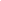 228调音台16输入通道模拟调音台
8路单声道,10话筒,4立体声,4编组母线和1立体声母线,4AUX(包括FX)
单声道输入通道配有PAD开关,D-PRE话放,带有倒向晶体管电路
单旋钮压缩器,功率30瓦,48V幻象电源,XLR平衡输出,金属机身台229数字共地隔离装置LINE：电源输入  LOAD：电源输出  外壳接地
共地隔离模块消除AUX共地交流声；
AUX进口端子，连接简单；双声道；
隔离器带接口保护电路，
音频频率响应带宽50~~100KHz；
金属外壳，有效抗干扰，提高效果；要求满足整个环境需求；验收前需提供整个环境检测相关数据报告；提供三年质保。注明保修期限，项目名称为本项目。台130数字信号隔离装置选用合金音频隔离牛，沉金电路设计。双路6.35和卡侬进出，输入采用卡侬和6.35两用插座。平衡和非平衡可以互相转换和分配，每路设有共地和不共地开关，屏蔽接机壳开关。
技术参数：
输入阻抗：600Ω（交流阻抗）
输出阻抗：600Ω（交流阻抗）
频率响应：20HZ—20K  要求满足整个环境需求；验收前需提供整个环境检测相关数据报告；提供三年质保，注明保修期限，项目名称为本项目。台131电源时序器2吋彩色液晶智能显示窗，实时显示当前电压、日期时间，通道开关状态；
 定时开关机功能，内置时钟芯片，可根据日期时间设定，无需人为操作，让设备管理更简单；
 8路通道输出，每路延时开启和关闭时间可自由设置（范围0~999S）；
 10组设备开关场景数据保存/调用，场景管理应用简单便捷；
 特设欠压、超压检测及报警功能，为您的设备提供了可靠的保障，总功率6000W，单路最大功率2000W；
 支持多台设备级联控制，级联状态可自动检测及设置；
 配置RS232接口，支持外部中央控制设备控制；
 可实现远程集中控制，每台设备自带设备编码ID检测和设置；
 支持面板Lock锁定功能，防止人为误操作。台232无线手持抗干扰与稳定性：音频数字编码技术，强抗干扰，稳定性好
高品质：卓越的制造工艺、先进的无线技术
方便直观：导航旋钮、显示屏、电平显示，轻松便捷
ID编码技术，每个频率对应话筒后有一个数字编码，每个频率的编码都不一样，频率接近不会受到干扰；
接收距离可调；
主机和话筒可同时显示话筒电池用量，接收距离80米；套233音箱托架臂长250-350mm可调节，左右上下可调节角度，承重35公斤，一对自重4.1公斤副434机柜600*600*1000MM，烟灰色钢化玻璃前门；可同时安装脚轮和支撑脚，结构坚固，最大静栽达800KG，移动承载550KG；可关闭的上部、下部多处走线通道，底部大走线孔尺寸可按需调整；可方便拆卸的左右侧门和前后门；全方位操作，多方位察看；可选配安装底座，达到固定机柜、底部过线、底部送冷风、防鼠的要求；高效坚固的并柜连接；齐全的可选配件；材料：全部选用优质冷轧钢板制作；厚度：方孔条2.0mm,其它1.2mm；表面处理：脱脂、酸洗、防锈磷化、纯水清洗、静电喷塑。台235网线六类十字架，低烟无卤 ；100Ω，250MHz，23AWG 铜绞线；LSZH 须通过中国权威测试机构或国际第三方权威机构(如:ETL、DELTA、3P等等)测试认证满足YD/T， 926.3-2001指标要求,并出具该机构发出的认证证明。接点阻抗:≤20。施工时需提供权威机构出具的检测报告，验收时用户方有权通过第三方权威机构进行个点位检测，若检测使用线材未达标，用户方有权要求施工方从新施工直达标为止，施工前需按实际数量入库，使用时向用户方申请领取。箱4236电源线RVV2*1.0，施工时需提供权威机构出具的检测报告，验收时用户方有权通过第三方权威机构进行个点位检测，若检测使用线材未达标，用户方有权要求施工方从新施工直达标为止，施工前需按实际数量入库，使用时向用户方申请领取。米140037管材拉伸屈服强度
≥40MPa
维卡软化温度
≥90℃
扁平试验
无破裂
落锤冲击试验
≤10%
外观
内外壁光滑、平整，不允许有气泡、裂口和明显的痕纹、凹陷、色泽不均及分解变色线
规格尺寸
外径壁厚
符合GB/T5836.1
同一截面壁厚偏差
≤14%
纵向回缩率
≤5%米200038辅助配件系统集成调试所需的所有线材、各类线管、接配件、带12孔LC耦合器插件，双口86型数据面板，六类模块，各类信息插座、电视、电话插座，各类接线盒，机架跳线理线器、各类大对数电缆，100对110配线架(含链接模块)、12口ODF配线架、各类跳线、打线工具、光纤跳线、理线架、理线器、各类配线架、网络架构辅线、网络架构辅件、法兰、水晶头、标签、溶接等，以上配件要求能够满足全校网络及所有安装设备点位接入所用所需的附件。项1序号评标标准权重投标文件中评标标准相应的商务技术资料目录 *1业绩案例：截止投标时间近三年，投标人承担类似项目实施的成功经验情况。结合已完成的项目案例和用户反映情况，依照投标人提供的合同和验收报告。每个案例（以用户验收报告时间为准）得1分,最高得3分。以分包方式履行政府采购合同的，还需提供该项目采购方同意分包的证明材料;如投标人提供的合同复印件等实施项目证明材料与投标主体无关或违规转包分包的，评标委员会将进行扣分直至认定投标无效。3（一）投标人业绩情况2产品列入财政部、发展改革委发布的节能产品品目清单的，提供国家市场监督管理总局公布的《参与实施政府采购节能产品认证机构名录》内的认证机构出具的、处于有效期之内的节能标志产品认证证书的，得1分。产品列入财政部、生态环境部发布的环境标志产品品目清单的，提供国家市场监督管理总局公布的《参与实施政府采购环境标志产品认证机构名录》内的认证机构出具的、处于有效期之内的环境标志产品认证证书，得1分。2（二）节能环保产品标志2对杭州市文溪中学现有的校园网络、监控及整体项目的理解是否全面、详尽、准确；是否充分考虑实际使用需求；是否考虑到先进性及可扩展性；对项目需求理解全面，目标清晰的得6分，对项目理解基本全面清晰的得3分，理解有重大偏差的得0分。6技术方案2对学校原有利旧设备整理、新设备和原有利旧设备（含网络系统、监控系统）的安装调试集成的方案，是否全面详尽，是否考虑新旧节点调节整理，是否考虑新老系统整体集成整合的兼容性、稳定性、安全性。集成方案衔接性、兼容性、安全性、完整性的得8分，衔接性、兼容性、安全性、完整性不足的得4分，衔接性、兼容性、安全性、完整性不满足的得0分。8技术方案3投标产品所有技术指标性能、参数等满足招标文件第三部分“三、设备采购清单及参数”中技术要求的，得32分；标“▲”符号的属于实质性要求，如负偏离或未响应均作无效标处理；标有“★”符号的属于重要条款，负偏离或未响应的每项扣2分，扣完为止；非实质性条款且不是重要条款，负偏离或未响应的每项扣1分，扣完为止。（要求提供检测报告（或承诺函等）或相关证明材料未提供或缺少的均视为负偏离）32（三）技术要求响应情况4项目实施方案：投标人提供科学、合理、可操作的具体项目整体实施方案，包括①项目实施计划进度②项目实施保障措施③项目实施培训方案④项目验收方案。每符合一项得1分，最高得4分，未提供或不合理的不得分。4（四）项目实施方案5投标人提供的安装服务实施方案：投标人提供合理性、科学性、有效性的安装服务实施方案，包括①项目交付工期②根据项目交付时间节点，送货安装时间、人员安排、设备调试等情况的落实情况。每符合一项得2分，最高得4分，未提供或不合理的不得分。4（五）安装服务实施方案6拟担任本项目经理和技术负责人的专业素质、技术能力、证书、经验等情况，每符合一项得0.5分，最高得2分，未提供或不合理不得分。2（六）项目团队情况6项目组实施人员专业人员数量、配置和相关资质情况（证书、技术能力、专业分布、类似经验等），提供履历表和相关资料、相关证书等证明材料，每符合一项得0.5分，最高得2分，未提供或不合理不得分。2（六）项目团队情况7根据投标人提供的售后服务方案进行评价。包括：1、售后服务期内服务内容情况；2、售后服务体系、售后服务部门及维修网点联系电话3、服务响应及时情况；4、故障处理服务针对性程度。每符合一项得1分，最高得4分，未提供或不合理不得分。4（七）售后服务方案及承诺7投标人是否承诺提供不少于3年的设备质保期，承诺得1分，不承诺不得分1（七）售后服务方案及承诺8投标人对以下两种培训方案①向培训人员提供设备日常的维护保养及能对一般故障维修的培训方案（提供详细的技术维修及调试参数资料等）②对实际操作人员进行技术操作培训并提供详细的操作手册，方案是否合理，培训方式、地点、人数、时间是否详细说明。每符合一项得1分，最高得2分，未提供或不合理的不得分。2（八）项目培训方案10有效投标报价的最低价作为评标基准价，其最低报价为满分；按［投标报价得分=（评标基准价/投标报价）*30］的计算公式计算。评标过程中，不得去掉报价中的最高报价和最低报价。对于未预留份额专门面向中小企业的政府采购服务项目，以及预留份额政府采购服务项目中的非预留部分标项，对小型和微型企业的投标报价给予20%的扣除，用扣除后的价格参与评审。接受大中型企业与小微企业组成联合体或者允许大中型企业向一家或者多家小微企业分包的政府采购服务项目，对于联合协议或者分包意向协议约定小微企业的合同份额占到合同总金额30%以上的，对联合体或者大中型企业的报价给予6%的扣除，用扣除后的价格参加评审。30/序号产品名称品牌型号单价数量总价（元）备注12……合计：人民币     元整（大写人民币      元）合计：人民币     元整（大写人民币      元）合计：人民币     元整（大写人民币      元）合计：人民币     元整（大写人民币      元）合计：人民币     元整（大写人民币      元）合计：人民币     元整（大写人民币      元）合计：人民币     元整（大写人民币      元）合计：人民币     元整（大写人民币      元）付款期数付款比例（%）付款大写金额（元）付款小写金额（元）付款时间第一期（预付款）40合同生效以及具备实施条件后7个工作日内支付第二期40到货初验合格后15个工作日内第三期20终验合格后15个工作日内正面：                                 反面：序号实质性要求需要提供的符合性审查资料投标文件中的页码位置1投标文件按照招标文件要求签署、盖章。需要使用电子签名或者签字盖章的投标文件的组成部分见投标文件第  页2采购人拟采购的产品属于政府强制采购的节能产品品目清单范围的，投标人按招标文件要求提供国家确定的认证机构出具的、处于有效期之内的节能产品认证证书。节能产品认证证书（本项目拟采购的产品不属于政府强制采购的节能产品品目清单范围的，无需提供）见投标文件第  页3投标文件中承诺的投标有效期不少于招标文件中载明的投标有效期。投标函见投标文件第  页4投标文件满足招标文件的其它实质性要求。招标文件其它实质性要求相应的材料（“▲” 系指实质性要求条款，招标文件无其它实质性要求的，无需提供）见投标文件第  页序号名称品牌型号规格配置详细说明数量备注12……序号招标文件章节及具体内容投标文件章节及具体内容偏离说明12……序号名称品牌规格型号数量单价合计备注（如果有）12…投标报价（小写）投标报价（小写）投标报价（小写）投标报价（小写）投标报价（大写）投标报价（大写）投标报价（大写）投标报价（大写）